РАБОЧАЯ ПРОГРАММА ПРОФЕССИОНАЛЬНОГО МОДУЛЯпм.07 ВЫПОЛНЕНИЕ СВАРОЧНЫХ РАБОТ РУЧНОЙ ДУГОВОЙ СВАРКОЙ (НАПЛАВКА, РЕЗКА) ПЛАВЯЩИМСЯ ПОКРЫТЫМ ЭЛЕКТРОДОМ ПРОСТЫХ ДЕТАЛЕЙ НЕОТВЕТСТВЕННЫХ КОНСТРУКЦИЙ, РУЧНОЙ ДУГОВОЙ СВАРКОЙ (НАПЛАВКА) НЕПЛАВЯЩИМСЯ ЭЛЕКТРОДОМ В ЗАЩИТНОМ ГАЗЕ ПРОСТЫХ ДЕТАЛЕЙ НЕОТВЕТСТВЕННЫХ КОНСТРУКЦИЙ, ПЛАЗМЕННОЙ ДУГОВОЙ СВАРКОЙ (НАПЛАВКА, РЕЗКА)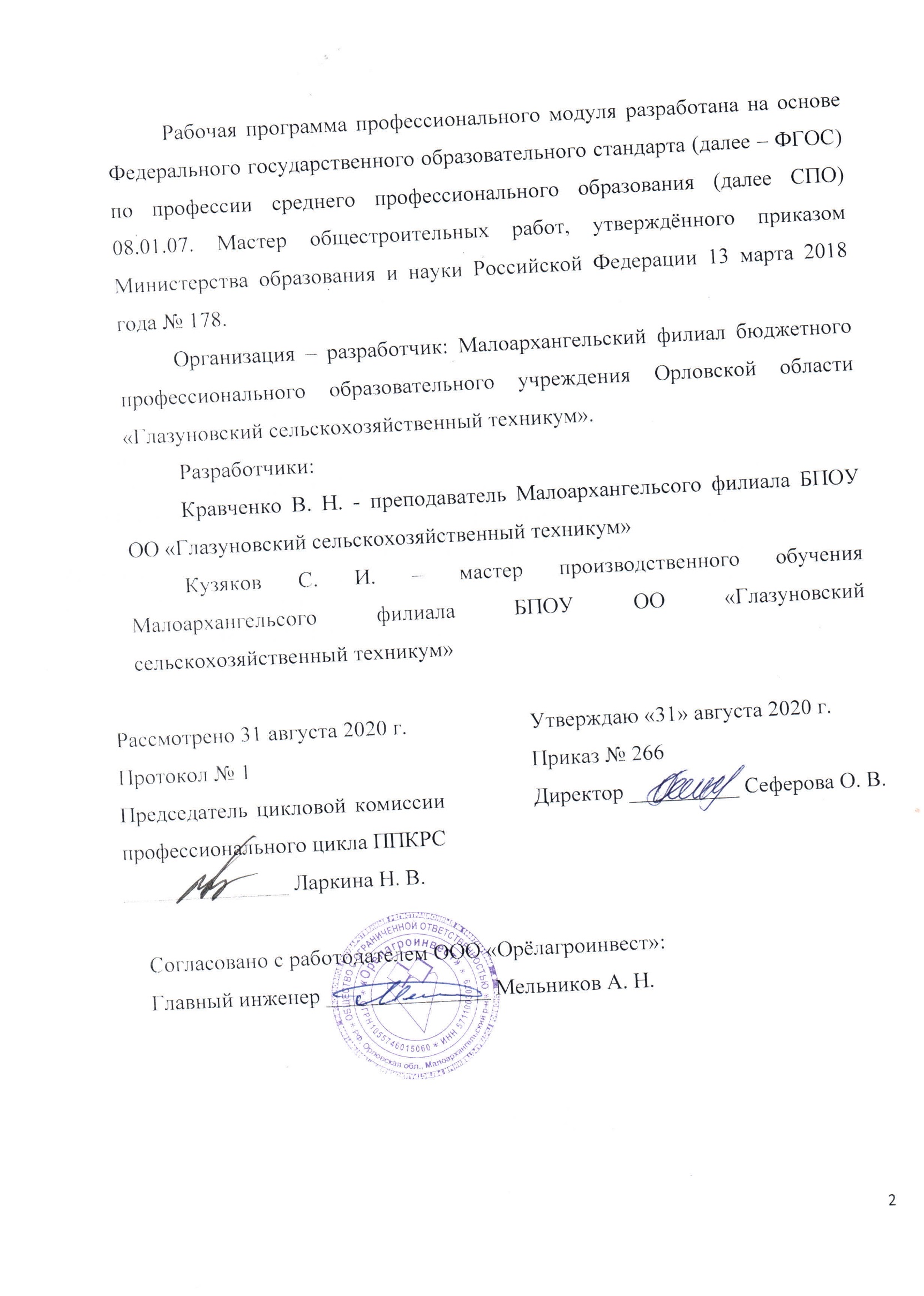 СОДЕРЖАНИЕ1. ПАСПОРТ РАБОЧЕЙ ПРОГРАММЫ ПРОФЕССИОНАЛЬНОГО МОДУЛЯпм.07 Выполнение сварочных работ ручной дуговой сваркой (наплавка, резка) плавящимся покрытым электродом простых деталей неответственных конструкций, ручной дуговой сваркой (наплавка) неплавящимся электродом в защитном газе простых деталей неответственных конструкций, плазменной дуговой сваркой (наплавка, резка)1.1 Область применения рабочей программыРабочая программа профессионального модуля является частью рабочей основной профессиональной образовательной программы в соответствии с ФГОС по профессии 08.01.07. Мастер общестроительных работ в части освоения основного вида профессиональной деятельности (ВПД): выполнение арматурных работ, выполнение бетонных и опалубочных работ, выполнение каменных работ, выполнение монтажных работ при возведении всех типов зданий и сооружений из сборных железобетонных и металлических конструкций, выполнение печных работ, выполнение стропольных работ, выполнение сварочных работ ручной дуговой сваркой (наплавка, резка) плавящимся покрытым электродом простых деталей неответственных конструкций, ручной дуговой сваркой (наплавка) неплавящимся электродом в защитном газе простых деталей неответственных конструкций, плазменной дуговой сваркой (наплавка, резка) и соответствующих профессиональных компетенций:     1.Выполнять подготовительные работы и сборочные операции при производстве сварочных работ ручной дуговой сваркой плавящимся покрытым электродом, ручной дуговой сваркой неплавящимся электродом в защитном газе, плазменной дуговой сваркой.      2. Производить ручную дуговую сварку плавящимся покрытым электродом, ручную дуговую сварку неплавящимся электродом в защитном газе, плазменную дуговую сварку металлических конструкций;      3. Выполнять резку простых деталей;4. Выполнять наплавку простых деталей;5. Осуществлять контроль качества сварочных работ.1.2 Цели и задачи профессионального модуля – требования к результатам освоения профессионального модуля.С целью овладения указанным видом профессиональной деятельности и соответствующими профессиональными компетенциями обучающийся в ходе освоения профессионального модуля должен:Знать: виды сварочных постов и их комплектацию; правила чтения чертежей металлических изделий и конструкций, электрических схем оборудования; наименование и назначение ручного инструмента, приспособлений; основные сведения об устройстве электросварочных машин, аппаратов и сварочных камер; марки и типы электродов; правила подготовки металла под сварку; выбор режима подогрева и порядок проведения работ по предварительному, сопутствующему (межслойному) подогреву металла; виды сварных соединений и швов; формы разделки кромок металла под сварку; способы и основные приемы сборки узлов и изделий; способы и основные приемы выполнения прихваток деталей, изделий и конструкций; принципы выбора режима сварки по таблицам и приборам; устройство и принцип действия различной электросварочной аппаратуры; правила обслуживания электросварочных аппаратов; особенности сварки на переменном и постоянном токе; выбор технологической последовательности наложения швов; технологию плазменной сварки; правила сварки в защитном газе и правила обеспечения защиты при сварке;технологию сварки ответственных изделий в камерах с контролируемой атмосферой; причины возникновения внутренних напряжений и деформаций в свариваемых изделиях и меры их предупреждения; виды дефектов в сварных швах и методы их предупреждения и устранения; особенности дуговой резки на переменном и постоянном токе; технологию кислородной резки; требования, предъявляемые к сварочному шву и поверхностям после кислородной резки (строгания); технологию наплавки при изготовлении новых деталей, узлов и инструментов; технологию наплавки нагретых баллонов и труб; технологию наплавки дефектов деталей машин, механизмов и конструкций; технику и технологию плазменной резки металла; технику и технологию П для сварки малых толщин (более 0,2 мм) из различных материалов; сущность и задачи входного контроля; входной контроль качества исходных материалов (сварочной проволоки, основного металла, электродов, комплектующих) и изделий; контроль сварочного оборудования и оснастки; операционный контроль технологии сборки и сварки изделий; назначение и условия применения контрольно-измерительных приборов; способы контроля и испытания ответственных сварных швов в конструкциях различной сложности; порядок подсчета объемов сварочных работ и потребности материалов; порядок подсчета трудозатрат и стоимости выполненных работ. Уметь: рационально организовывать рабочее место; читать чертежи металлических изделий и конструкций, электрические схемы оборудования; выбирать инструменты, приспособления, источники питания и сварочные материалы; использовать ручной и механизированный инструмент для подготовки элементов конструкции (изделий, узлов, деталей) под сварку, зачистки сварных швов и удаления поверхностных дефектов после сварки; подготавливать металл под сварку; владеть техникой предварительного, сопутствующего (межслойного) подогрева металла в соответствии с требованиями производственно-технологической документации по сварке; выполнять сборку узлов и изделий; выполнять прихватки деталей, изделий и конструкций во всех пространственных положениях; подбирать параметры режима сварки; выполнять ручную дуговую и плазменную сварку различной сложности деталей, узлов и конструкций из различных сталей, цветных металлов и сплавов; выполнять ручную дуговую и плазменную сварку деталей и узлов трубопроводов из различных сталей, цветных металлов и сплавов; выполнять ручную дуговую и плазменную сварку сложных строительных и технологических конструкций;выполнять ручную дуговую резку различных металлов и сплавов; выполнять кислородную резку (строгание) деталей различной сложности из различных металлов и сплавов в различных положениях; выполнять наплавку различных деталей, узлов и инструментов; выполнять наплавку нагретых баллонов и труб; выполнять наплавку дефектов деталей машин, механизмов и конструкций; владеть техникой П малых толщин (более 0,2 мм) из различных материалов; владеть техникой плазменной резки металла; производить входной контроль качества исходных материалов (сварочной проволоки, основного металла, электродов, комплектующих) и изделий; производить контроль сварочного оборудования и оснастки; выполнять операционный контроль технологии сборки и сварки изделий; выполнять подсчет объемов сварочных работ и потребность материалов; выполнять подсчет трудозатрат и стоимости выполненных работ. Иметь практический опыт в: выполнении подготовительных работ при производстве сварочных работ ручной электродуговой сваркой; выполнении сварочных работ ручной электродуговой сваркой различной сложности; выполнении резки различных видов металлов в различных пространственных положениях; выполнении наплавки различных деталей и инструментов; выполнении контроля качества сварочных работ.1.3. Количество часов на освоение рабочей программы профессионального модуля:всего -  608 часов, в том числе:максимальной учебной нагрузки обучающегося - 608 часов, включая:обязательной аудиторной учебной нагрузки обучающегося – 172часа;самостоятельная работа обучающегося – 22 часа;учебной практики– 306часов, производственной практики – 108часов.2. РЕЗУЛЬТАТЫ ОСВОЕНИЯ ПРОФЕССИОНАЛЬНОГО МОДУЛЯРезультатом освоения профессионального модуля является овладение обучающимися видом профессиональной деятельности выполнения сварочных работ ручной электродуговой сваркой, в том числе профессиональными (ПК) и общими (ОК)компетенциями:3. СТРУКТУРА И СОДЕРЖАНИЕ ПРОФЕССИОНАЛЬНОГО МОДУЛЯ3. 1. Тематический план профессионального модуля3. 2. Содержание обучения по профессиональному модулю (ПМ)Для характеристики уровня освоения учебного материала используются следующие обозначения:1. – ознакомительный (узнавание ранее изученных объектов, свойств); 2. – репродуктивный (выполнение деятельности по образцу, инструкции или под руководством)3. – продуктивный (планирование и самостоятельное выполнение деятельности, решение проблемных задач)4. УСЛОВИЯ РЕАЛИЗАЦИИ ПРОФЕССИОНАЛЬНОГО МОДУЛЯ4.1 Требования к минимальному материально-техническому обеспечениюРеализация профессионального модуля предполагает наличие учебного кабинета технологии общестроительных работ, основ строительного черчения, основ материаловедения, лаборатории электросварочных работ.Оборудование учебного кабинета:- посадочные места по количеству обучающихся;- рабочее место преподавателя;- комплект учебно-наглядных пособий Оборудование лабораторий и рабочих мест лаборатории:- рабочие места электросварщика;- рабочее место преподавателя;- комплект учебно-наглядных пособий;-сварочные кабины с оборудованием;   Реализация профессионального модуля предполагает обязательную производственную практику. 4.2 Информационное обеспечение обученияПеречень рекомендуемых учебных изданий, Интернет-ресурсов, дополнительной литературыОсновные источники:Ю. В. Казаков и др. сварка и резка металлов: Учебное пособие. 2-е изд., стереотип.  М. Издательский центр «Академия». 2016г. 400с.В. И. Маслов. Сварочные работы: Учебник для нач. проф. образования. 2-е изд., стереотип.  М. Издательский центр «Академия». 2016г. 240с.Интернет-ресурсы1. http://www.tehnoinfa.ru/tehnologijasvarki/91.html2.studbooks.net/1431613/tovarovedenie/strukturnye_izmeneniya_zone_termicheskogo_vliyaniyaДополнительные источники:А. А. Николаев, А. И. Герасименко «Электрогазосварщик»: Учебное пособие для профессионально-технических училищ. Ростов н/Дону. «Феникс» 2016г. – 384с.А. А. Никифоров, С. П. Нешумов, А. И. Антонов «Справочник    газосварщика и газорезчика» Москва Высшая школа 2012г.Р. Т. Гайнулин «Справочник сварщика монтажника». Челябинск: Юж.-Урал. кн. изд-во 1990г. – 336с.4.3. Общие требования к организации образовательного процессаОсвоению профессионального модуля предшествуют учебные дисциплины Основы материаловедения, Основы электротехники, Основы строительного черчения, Основы технологии общестроительных работ.Учебные занятия проходят в учебном кабинете, оснащённом мультимедийным оборудованием.Продолжительность учебного часа теоретических и практических занятий 45мин. Учебный процесс по данному профессиональному модулю делится на теоретические и практические занятия. В целях закрепления теоретических знаний и приобретения необходимых навыков, программой ПМ предусмотрено проведение учебной практики в количестве 306 часов. Освоение учебной практики ведётся параллельно с изучением учебных дисциплин общепрофессионального цикла.Практика является обязательным разделом профессиональной подготовки квалифицированных рабочих и служащих (ППКРС). Она представляет собой вид учебных занятий, обеспечивающих практико-ориентированную подготовку учащихся.Цели практики – закрепление и углубление теоретических знаний, полученных в ходе учебного процесса, а также приобретение практического навыка  для их применения.Сроки проведения практики по МДК 07.01 Технология ручной электродуговой сварки: VI семестр –306 часов. Её проводят в лаборатории электросварочных работ. В конце учебной практики проводится проверочная работа.При подготовке к промежуточной и итоговой аттестации организуется проведение консультации.4.4. Кадровое обеспечение образовательного процессаТребования к квалификации педагогических (инженерно – педагогических) кадров, обеспечивающих обучение по междисциплинарным курсам: наличие среднего или высшего профессионального образования, соответствующего профилю преподаваемого модуля по профессии 08.01.07 Мастер общестроительных работ.Инженерно – педагогический состав: дипломированные специалисты – преподаватели междисциплинарных курсов, а также общепрофессиональных дисциплин.Мастера наличие 4-5 квалификационного разряда по данной профессии с обязательной стажировкой в профильных организациях не реже одного раза в 3 года. Опыт деятельности в организациях соответствующей профессиональной сферы является обязательной.Требования к квалификации педагогических кадров, осуществляющих руководство практикойИнженерно-педагогический состав: дипломированные специалисты.Мастера наличие 4-5 разряда по данной профессии.4.5. Особенности реализации программы с применением ДОТ и ЭОПрограмма реализовывается по электронной почте.  Освоение дисциплины в период реализации ОПОП проводится при помощи портала электронной почты группы.Дополнительно для организации учебного процесса используется электронная почта, скайп - чат, WhatsApp, Skype, Zoom.Для освоения программы с применением ДОТ студенту необходимо наличие интернета, технических устройств (компьютер, ноутбук, телефон), программ: Skype, WhatsApp, текстовый редактор Word, PowerPoint, программа чтения PDF-файлов и т.п.Для проведения лекционных занятий используются текстовые лекции, видеоуроки, презентации.Для проведения практических занятий используются видеоуроки.Занятия, проводимые в режиме вебинара или телеконференции требуют присутствия студента в установленное время. Расписание таких занятий размещается на сайте техникума и электронной почте групп.Остальные занятия осваиваются студентом в соответствии с расписанием учебных занятий.Срок сдачи ответов на задания – в течение учебного дня.Для разрешения вопросов, связанных с освоением программы студент может:- задать вопрос на групповой консультации в Skype-чате.- задать вопрос преподавателю в WhatsApp, по электронной почте.Преподаватель отвечает на полученные вопросы в течение учебного дня.5. Контроль и оценка результатов освоения профессионального модуля (вида профессиональной деятельности)Формы и методы контроля и оценки результатов обучения должны позволять проверять у обучающихся не только сформированность профессиональных компетенций, но и развитие общих компетенций и обеспечивающих их умений.стр.ПАСПОРТ РАБОЧЕЙ ПРОГРАММЫ ПРОФЕССИОНАЛЬНОГО МОДУЛЯПАСПОРТ РАБОЧЕЙ ПРОГРАММЫ ПРОФЕССИОНАЛЬНОГО МОДУЛЯ4РЕЗУЛЬТАТЫ ОСВОЕНИЯ ПРОФЕССИОНАЛЬНОГО МОДУЛЯРЕЗУЛЬТАТЫ ОСВОЕНИЯ ПРОФЕССИОНАЛЬНОГО МОДУЛЯ7СТРУКТУРА И СОДЕРЖАНИЕ ПРОФЕССИОНАЛЬНОГО МОДУЛЯСТРУКТУРА И СОДЕРЖАНИЕ ПРОФЕССИОНАЛЬНОГО МОДУЛЯ9УСЛОВИЯ РЕАЛИЗАЦИИ ПРОФЕССИОНАЛЬНОГО МОДУЛЯУСЛОВИЯ РЕАЛИЗАЦИИ ПРОФЕССИОНАЛЬНОГО МОДУЛЯ23КОНТРОЛЬ И ОЦЕНКА РЕЗУЛЬТАТОВ ОСВОЕНИЯ ПРОФЕССИОНАЛЬНОГО МОДУЛЯ (ВИДА ПРОФЕССИОНАЛЬНОЙ ДЕЯТЕЛЬНОСТИ)2626Код Наименование результата обученияПК7.1Выполнять подготовительные работы и сборочные операции при производстве сварочных работ ручной дуговой сваркой плавящимся покрытым электродом, ручной дуговой сваркой неплавящимся электродом в защитном газе, плазменной дуговой.ПК7.2Производить ручную дуговую сварку плавящимся покрытым электродом, ручную дуговую сварку неплавящимся электродом в защитном газе, плазменную дуговую сварку металлических конструкций.ПК7.3Выполнять резку простых деталей.ПК7.4Выполнять наплавку простых деталей.ПК7.5Осуществлять контроль качества сварочных работ.ОК1Выбирать способы решения задач профессиональной деятельности применительно к различным контекстамОК2Осуществлять поиск, анализ и интерпретацию информации, необходимой для выполнения задач профессиональной деятельностиОК3Планировать и реализовывать собственное профессиональное и личностное развитиеОК4Работать в коллективе и команде, эффективно взаимодействовать с коллегами, руководством, клиентамиОК5Осуществлять устную и письменную коммуникацию на государственном языке Российской Федерации с учетом особенностей социального и культурного контекстаОК6Проявлять гражданско-патриотическую позицию, демонстрировать осознанное поведение на основе традиционных общечеловеческих ценностейОК7Содействовать сохранению окружающей среды, ресурсосбережению, эффективно действовать в чрезвычайных ситуацияхОК8Использовать средства физической культуры для сохранения и укрепления здоровья в процессе профессиональной деятельности и поддержания необходимого уровня физической подготовленностиОК9Использовать информационные технологии в профессиональной деятельностиОК10Пользоваться профессиональной документацией на государственном и иностранном языкахОК11Использовать знания по финансовой грамотности, планировать предпринимательскую деятельность в профессиональной сфереКоды профессиональных компетенцийНаименование разделов профессионального модуляВсего часовОбъём времени, отведённый на освоение междисциплинарного курса (курсов)Объём времени, отведённый на освоение междисциплинарного курса (курсов)Объём времени, отведённый на освоение междисциплинарного курса (курсов)Практика Практика Коды профессиональных компетенцийНаименование разделов профессионального модуляВсего часовОбязательная аудиторная учебная нагрузка обучающегосяОбязательная аудиторная учебная нагрузка обучающегосяСамостоятельная работа обучающегося, часовУчебная, часовПроизводственная,часов(если предусмотрена рассредоточенная практика)Коды профессиональных компетенцийНаименование разделов профессионального модуляВсего часовВсего часовв т.ч. лабораторные и практические занятия,часовСамостоятельная работа обучающегося, часовУчебная, часовПроизводственная,часов(если предусмотрена рассредоточенная практика)12345678ПК 7.1
ПК 7.2ПК 7.3ПК 7.4ПК 7.5Раздел 1. Выполнение сварочных работ ручной дуговой сваркой (наплавка, резка) плавящимся покрытым электродом простых деталей неответственных конструкций, ручной дуговой сваркой (наплавка) неплавящимся электродом в защитном газе простых деталей неответственных конструкций, плазменной дуговой сваркой (наплавка, резка)500172622306Производственная практика108108Всего: 608172622306108Наименование разделов профессионального модуля (ПМ), междисциплинарных курсов (МДК) и темСодержание учебного материала, лабораторные работы и практические занятия, самостоятельная работа обучающихся, курсовая работа (проект) (если предусмотрены)Содержание учебного материала, лабораторные работы и практические занятия, самостоятельная работа обучающихся, курсовая работа (проект) (если предусмотрены)Содержание учебного материала, лабораторные работы и практические занятия, самостоятельная работа обучающихся, курсовая работа (проект) (если предусмотрены)Содержание учебного материала, лабораторные работы и практические занятия, самостоятельная работа обучающихся, курсовая работа (проект) (если предусмотрены)Содержание учебного материала, лабораторные работы и практические занятия, самостоятельная работа обучающихся, курсовая работа (проект) (если предусмотрены)Содержание учебного материала, лабораторные работы и практические занятия, самостоятельная работа обучающихся, курсовая работа (проект) (если предусмотрены)Содержание учебного материала, лабораторные работы и практические занятия, самостоятельная работа обучающихся, курсовая работа (проект) (если предусмотрены)Содержание учебного материала, лабораторные работы и практические занятия, самостоятельная работа обучающихся, курсовая работа (проект) (если предусмотрены)Содержание учебного материала, лабораторные работы и практические занятия, самостоятельная работа обучающихся, курсовая работа (проект) (если предусмотрены)Содержание учебного материала, лабораторные работы и практические занятия, самостоятельная работа обучающихся, курсовая работа (проект) (если предусмотрены)Объем часовУровень освоения1222222222234Раздел ПМ 07. Выполнение сварочных работ ручной дуговой сваркой (наплавка, резка) плавящимся покрытым электродом простых деталей неответственных конструкций, ручной дуговой сваркой (наплавка) неплавящимся электродом в защитном газе простых деталей неответственных конструкций, плазменной дуговой сваркой (наплавка, резка).608МДК 07. 01. Технология сварочных работ ручной дуговой сваркой (наплавка, резка) плавящимся покрытым электродом простых деталей неответственных конструкций, ручной дуговой сваркой (наплавка) неплавящимся электродом в защитном газе простых деталей неответственных конструкций, плазменной дуговой сваркой (наплавка, резка)194Тема 1.1. Общие сведения о сварке, сварных соединениях и швах.Содержание Содержание Содержание Содержание Содержание Содержание Содержание Содержание Содержание Содержание 14Тема 1.1. Общие сведения о сварке, сварных соединениях и швах.1.1.1.1.1.1.ВведениеВведениеВведениеВведение141, 2Тема 1.1. Общие сведения о сварке, сварных соединениях и швах.2.2.2.2.2.2.Общие сведения о сварке.Общие сведения о сварке.Общие сведения о сварке.Общие сведения о сварке.141, 2Тема 1.1. Общие сведения о сварке, сварных соединениях и швах.3.3.3.3.3.3.Сварка плавлением.Сварка плавлением.Сварка плавлением.Сварка плавлением.141, 2Тема 1.1. Общие сведения о сварке, сварных соединениях и швах.4.4.4.4.4.4.Сварка давлением.Сварка давлением.Сварка давлением.Сварка давлением.141, 2Тема 1.1. Общие сведения о сварке, сварных соединениях и швах.5.5.5.5.5.5.Сварные соединения.Сварные соединения.Сварные соединения.Сварные соединения.141, 2Тема 1.1. Общие сведения о сварке, сварных соединениях и швах.6.6.6.6.6.6.Сварные швы.Сварные швы.Сварные швы.Сварные швы.141, 2Тема 1.1. Общие сведения о сварке, сварных соединениях и швах.7.7.7.7.7.7.Обозначение сварных швов на чертежах.Обозначение сварных швов на чертежах.Обозначение сварных швов на чертежах.Обозначение сварных швов на чертежах.141, 2Тема 1.1. Общие сведения о сварке, сварных соединениях и швах.8.8.8.8.8.8.Конструктивные элементы сварных соединенийКонструктивные элементы сварных соединенийКонструктивные элементы сварных соединенийКонструктивные элементы сварных соединений141, 2Тема 1.1. Общие сведения о сварке, сварных соединениях и швах.9.9.9.9.9.9.Основные требования техники безопасности при сварке.Основные требования техники безопасности при сварке.Основные требования техники безопасности при сварке.Основные требования техники безопасности при сварке.141, 2Тема 1.1. Общие сведения о сварке, сварных соединениях и швах.101010101010Первая помощь при несчастных случаяхПервая помощь при несчастных случаяхПервая помощь при несчастных случаяхПервая помощь при несчастных случаях141, 2Тема 1.1. Общие сведения о сварке, сварных соединениях и швах.Лабораторные занятияЛабораторные занятияЛабораторные занятияЛабораторные занятияЛабораторные занятияЛабораторные занятияЛабораторные занятияЛабораторные занятияЛабораторные занятияЛабораторные занятия- 3Тема 1.1. Общие сведения о сварке, сварных соединениях и швах.Практические занятия Чтение условных обозначений сварных швов на чертежахПрактические занятия Чтение условных обозначений сварных швов на чертежахПрактические занятия Чтение условных обозначений сварных швов на чертежахПрактические занятия Чтение условных обозначений сварных швов на чертежахПрактические занятия Чтение условных обозначений сварных швов на чертежахПрактические занятия Чтение условных обозначений сварных швов на чертежахПрактические занятия Чтение условных обозначений сварных швов на чертежахПрактические занятия Чтение условных обозначений сварных швов на чертежахПрактические занятия Чтение условных обозначений сварных швов на чертежахПрактические занятия Чтение условных обозначений сварных швов на чертежах13Тема 1.2. Основные сведения о сварочной дуге.Содержание Содержание Содержание Содержание Содержание Содержание Содержание Содержание Содержание Содержание 53Тема 1.2. Основные сведения о сварочной дуге.1.1.1.1.1.1.Сварочная дуга. Сварочная дуга. Сварочная дуга. Сварочная дуга. 51, 2Тема 1.2. Основные сведения о сварочной дуге.2.2.2.2.2.2.Возбуждение дуги.Возбуждение дуги.Возбуждение дуги.Возбуждение дуги.51, 2Тема 1.2. Основные сведения о сварочной дуге.3.3.3.3.3.3.Перенос металла через дугу. Перенос металла через дугу. Перенос металла через дугу. Перенос металла через дугу. 51, 2Тема 1.2. Основные сведения о сварочной дуге.Лабораторные занятияЛабораторные занятияЛабораторные занятияЛабораторные занятияЛабораторные занятияЛабораторные занятияЛабораторные занятияЛабораторные занятияЛабораторные занятияЛабораторные занятия-Тема 1.2. Основные сведения о сварочной дуге.Практические занятия Практические занятия Практические занятия Практические занятия Практические занятия Практические занятия Практические занятия Практические занятия Практические занятия Практические занятия -Тема 1. 3. Металлургические процессы при сварке.Содержание  Содержание  Содержание  Содержание  Содержание  Содержание  Содержание  Содержание  Содержание  Содержание  10Тема 1. 3. Металлургические процессы при сварке.1.1.1.1.1.Металлургические процессы при сваркеМеталлургические процессы при сваркеМеталлургические процессы при сваркеМеталлургические процессы при сваркеМеталлургические процессы при сварке101, 2Тема 1. 3. Металлургические процессы при сварке.2.    2.    2.    2.    2.    Процессы окисления и раскисления.Процессы окисления и раскисления.Процессы окисления и раскисления.Процессы окисления и раскисления.Процессы окисления и раскисления.101, 2Тема 1. 3. Металлургические процессы при сварке.3.3.3.3.3.Загрязнение металла шва.Загрязнение металла шва.Загрязнение металла шва.Загрязнение металла шва.Загрязнение металла шва.101, 2Тема 1. 3. Металлургические процессы при сварке.4.4.4.4.4.Рафинирование и легирование сварного шва.Рафинирование и легирование сварного шва.Рафинирование и легирование сварного шва.Рафинирование и легирование сварного шва.Рафинирование и легирование сварного шва.101, 2Тема 1. 3. Металлургические процессы при сварке.5.5.5.5.5.Первичная кристаллизация металла сварочной ванны.Первичная кристаллизация металла сварочной ванны.Первичная кристаллизация металла сварочной ванны.Первичная кристаллизация металла сварочной ванны.Первичная кристаллизация металла сварочной ванны.101, 2Тема 1. 3. Металлургические процессы при сварке.6.6.6.6.6.Вторичная кристаллизация и строение сварного соединения.Вторичная кристаллизация и строение сварного соединения.Вторичная кристаллизация и строение сварного соединения.Вторичная кристаллизация и строение сварного соединения.Вторичная кристаллизация и строение сварного соединения.101, 2Тема 1. 3. Металлургические процессы при сварке.Лабораторные занятияЛабораторные занятияЛабораторные занятияЛабораторные занятияЛабораторные занятияЛабораторные занятияЛабораторные занятияЛабораторные занятияЛабораторные занятияЛабораторные занятия-Тема 1. 3. Металлургические процессы при сварке.Практические занятияПрактические занятияПрактические занятияПрактические занятияПрактические занятияПрактические занятияПрактические занятияПрактические занятияПрактические занятияПрактические занятия-Тема 1. 4 Деформации и напряжения при сварке.СодержаниеСодержаниеСодержаниеСодержаниеСодержаниеСодержаниеСодержаниеСодержаниеСодержаниеСодержание6Тема 1. 4 Деформации и напряжения при сварке.1.1.1.1.1.1.Горячие трещины.Горячие трещины.Горячие трещины.Горячие трещины.61, 2Тема 1. 4 Деформации и напряжения при сварке.2.2.2.2.2.2.Холодные трещины.Холодные трещины.Холодные трещины.Холодные трещины.61, 2Тема 1. 4 Деформации и напряжения при сварке.3.3.3.3.3.3.Сварочные напряжения и деформации.Сварочные напряжения и деформации.Сварочные напряжения и деформации.Сварочные напряжения и деформации.61, 2Тема 1. 4 Деформации и напряжения при сварке.4.4.4.4.4.4.Особенности оценки прочности сварных соединений.Особенности оценки прочности сварных соединений.Особенности оценки прочности сварных соединений.Особенности оценки прочности сварных соединений.61, 2Тема 1. 4 Деформации и напряжения при сварке.Лабораторные занятияЛабораторные занятияЛабораторные занятияЛабораторные занятияЛабораторные занятияЛабораторные занятияЛабораторные занятияЛабораторные занятияЛабораторные занятияЛабораторные занятия-3Тема 1. 4 Деформации и напряжения при сварке.Практические занятияРасчет сварных соединений на прочностьПрактические занятияРасчет сварных соединений на прочностьПрактические занятияРасчет сварных соединений на прочностьПрактические занятияРасчет сварных соединений на прочностьПрактические занятияРасчет сварных соединений на прочностьПрактические занятияРасчет сварных соединений на прочностьПрактические занятияРасчет сварных соединений на прочностьПрактические занятияРасчет сварных соединений на прочностьПрактические занятияРасчет сварных соединений на прочностьПрактические занятияРасчет сварных соединений на прочность13Тема 1. 5. Сварочные материалы.СодержаниеСодержаниеСодержаниеСодержаниеСодержаниеСодержаниеСодержаниеСодержаниеСодержаниеСодержание113Тема 1. 5. Сварочные материалы.1.1.1.1.1.1.1.1.Сварочная проволока.Сварочная проволока.111, 2Тема 1. 5. Сварочные материалы.2.2.2.2.2.2.2.2.Порошковая проволока.Порошковая проволока.111, 2Тема 1. 5. Сварочные материалы.3.3.3.3.3.3.3.3.Неплавящиеся электродные стержни.Неплавящиеся электродные стержни.111, 2Тема 1. 5. Сварочные материалы.4.4.4.4.4.4.4.4.Покрытия электродов.Покрытия электродов.111, 2Тема 1. 5. Сварочные материалы.5.5.5.5.5.5.5.5.Стальные покрытые электроды.Стальные покрытые электроды.111, 2Тема 1. 5. Сварочные материалы.6.6.6.6.6.6.6.6.Инертные газы (аргон, гелий).Инертные газы (аргон, гелий).111, 2Тема 1. 5. Сварочные материалы.7.7.7.7.7.7.7.7.Активные газы (углекислый газ, азот).Активные газы (углекислый газ, азот).111, 2Тема 1. 5. Сварочные материалы.8.8.8.8.8.8.8.8.Горючие газы.Горючие газы.111, 2Тема 1. 5. Сварочные материалы.9.9.9.9.9.9.9.9.Присадочная проволока.Присадочная проволока.111, 2Тема 1. 5. Сварочные материалы.10.10.10.10.10.10.10.10.Флюсы.Флюсы.111, 2Тема 1. 5. Сварочные материалы.Лабораторные занятияЛабораторные занятияЛабораторные занятияЛабораторные занятияЛабораторные занятияЛабораторные занятияЛабораторные занятияЛабораторные занятияЛабораторные занятияЛабораторные занятия-3Тема 1. 5. Сварочные материалы.Практические занятияЧтение маркировки сварочной проволоки и электродовПрактические занятияЧтение маркировки сварочной проволоки и электродовПрактические занятияЧтение маркировки сварочной проволоки и электродовПрактические занятияЧтение маркировки сварочной проволоки и электродовПрактические занятияЧтение маркировки сварочной проволоки и электродовПрактические занятияЧтение маркировки сварочной проволоки и электродовПрактические занятияЧтение маркировки сварочной проволоки и электродовПрактические занятияЧтение маркировки сварочной проволоки и электродовПрактические занятияЧтение маркировки сварочной проволоки и электродовПрактические занятияЧтение маркировки сварочной проволоки и электродов13Тема 1.6. Особенности сварки углеродистых, низко-и среднелегированных сталей.СодержаниеСодержаниеСодержаниеСодержаниеСодержаниеСодержаниеСодержаниеСодержаниеСодержаниеСодержание143Тема 1.6. Особенности сварки углеродистых, низко-и среднелегированных сталей.1.1.1.1.1.1.1.Общие сведения о сплавахОбщие сведения о сплавахОбщие сведения о сплавах141, 2Тема 1.6. Особенности сварки углеродистых, низко-и среднелегированных сталей.2.2.2.2.2.2.2.Классификация чугуновКлассификация чугуновКлассификация чугунов141, 2Тема 1.6. Особенности сварки углеродистых, низко-и среднелегированных сталей.3.3.3.3.3.3.3.Углеродистые стали.Углеродистые стали.Углеродистые стали.141, 2Тема 1.6. Особенности сварки углеродистых, низко-и среднелегированных сталей.4.4.4.4.4.4.4.Свариваемость сталей.Свариваемость сталей.Свариваемость сталей.141, 2Тема 1.6. Особенности сварки углеродистых, низко-и среднелегированных сталей.5.5.5.5.5.5.5.Сварочные материалы дуговой сварки углеродистых сталей.Сварочные материалы дуговой сварки углеродистых сталей.Сварочные материалы дуговой сварки углеродистых сталей.141, 2Тема 1.6. Особенности сварки углеродистых, низко-и среднелегированных сталей.6.6.6.6.6.6.6.Легированные стали.Легированные стали.Легированные стали.141, 2Тема 1.6. Особенности сварки углеродистых, низко-и среднелегированных сталей.7777777Стали с особыми свойствамиСтали с особыми свойствамиСтали с особыми свойствами141, 2Тема 1.6. Особенности сварки углеродистых, низко-и среднелегированных сталей.8888888Свариваемость легированных сталей.Свариваемость легированных сталей.Свариваемость легированных сталей.141, 2Тема 1.6. Особенности сварки углеродистых, низко-и среднелегированных сталей.9999999Влияние легирующих элементов на процесс сварки.Влияние легирующих элементов на процесс сварки.Влияние легирующих элементов на процесс сварки.141, 2Тема 1.6. Особенности сварки углеродистых, низко-и среднелегированных сталей.Лабораторные занятияЛабораторные занятияЛабораторные занятияЛабораторные занятияЛабораторные занятияЛабораторные занятияЛабораторные занятияЛабораторные занятияЛабораторные занятияЛабораторные занятия-Тема 1.6. Особенности сварки углеродистых, низко-и среднелегированных сталей.Практические занятияПрактические занятияПрактические занятияПрактические занятияПрактические занятияПрактические занятияПрактические занятияПрактические занятияПрактические занятияПрактические занятия-Тема 1.7. Особенности сварки цветных металлов и сплавов.СодержаниеСодержаниеСодержаниеСодержаниеСодержаниеСодержаниеСодержаниеСодержаниеСодержаниеСодержание 9Тема 1.7. Особенности сварки цветных металлов и сплавов.1.1.1.1.1.1.1.1.1.Медь и её сплавы. 91, 2Тема 1.7. Особенности сварки цветных металлов и сплавов.2.2.2.2.2.2.2.2.2.Особенности сварки меди и её сплавов. 91, 2Тема 1.7. Особенности сварки цветных металлов и сплавов.3.3.3.3.3.3.3.3.3.Алюминий и его сплавы. 91, 2Тема 1.7. Особенности сварки цветных металлов и сплавов.4.4.4.4.4.4.4.4.4.Свариваемость алюминия. 91, 2Тема 1.7. Особенности сварки цветных металлов и сплавов.5.5.5.5.5.5.5.5.5.Особенности сварки алюминия 91, 2Тема 1.7. Особенности сварки цветных металлов и сплавов.6.6.6.6.6.6.6.6.6.Титановые сплавы 91, 2Тема 1.7. Особенности сварки цветных металлов и сплавов.7.7.7.7.7.7.7.7.7.Сварка титана и его сплавов.  91, 2Тема 1.7. Особенности сварки цветных металлов и сплавов.Лабораторные занятияЛабораторные занятияЛабораторные занятияЛабораторные занятияЛабораторные занятияЛабораторные занятияЛабораторные занятияЛабораторные занятияЛабораторные занятияЛабораторные занятия-Тема 1.7. Особенности сварки цветных металлов и сплавов.Практические занятияПрактические занятияПрактические занятияПрактические занятияПрактические занятияПрактические занятияПрактические занятияПрактические занятияПрактические занятияПрактические занятия-Тема 1.8. Сварочный пост. СодержаниеСодержаниеСодержаниеСодержаниеСодержаниеСодержаниеСодержаниеСодержаниеСодержаниеСодержание12Тема 1.8. Сварочный пост. 1.1.1.1.1.1.1.1.Сварочный постСварочный пост12Тема 1.8. Сварочный пост. 2.2.2.2.2.2.2.2.Типовое оборудование сварочного поста.Типовое оборудование сварочного поста.121, 2Тема 1.8. Сварочный пост. 3.3.3.3.3.3.3.3.Трансформаторы.Трансформаторы.121, 2Тема 1.8. Сварочный пост. 4.4.4.4.4.4.4.4.Выпрямители.Выпрямители.121, 2Тема 1.8. Сварочный пост. 5.5.5.5.5.5.5.5.Преобразователи.Преобразователи.121, 2Тема 1.8. Сварочный пост. 6.6.6.6.6.6.6.6.Инвенторы.Инвенторы.121, 2Тема 1.8. Сварочный пост. 7.7.7.7.7.7.7.7.Регулирование сварочного тока.Регулирование сварочного тока.121, 2Тема 1.8. Сварочный пост. 8. 8. 8. 8. 8. 8. 8. 8. Сварочные многопостовые системыСварочные многопостовые системы121, 2Тема 1.8. Сварочный пост. 9.9.9.9.9.9.9.9.Правила обслуживания источников питания дуги.Правила обслуживания источников питания дуги.121, 2Тема 1.8. Сварочный пост. Лабораторные занятияЛабораторные занятияЛабораторные занятияЛабораторные занятияЛабораторные занятияЛабораторные занятияЛабораторные занятияЛабораторные занятияЛабораторные занятияЛабораторные занятия-3Тема 1.8. Сварочный пост. Практические занятияПодбор светофильтров для защиты глаз и сварочных кабелей для различных сварочных токов.Практические занятияПодбор светофильтров для защиты глаз и сварочных кабелей для различных сварочных токов.Практические занятияПодбор светофильтров для защиты глаз и сварочных кабелей для различных сварочных токов.Практические занятияПодбор светофильтров для защиты глаз и сварочных кабелей для различных сварочных токов.Практические занятияПодбор светофильтров для защиты глаз и сварочных кабелей для различных сварочных токов.Практические занятияПодбор светофильтров для защиты глаз и сварочных кабелей для различных сварочных токов.Практические занятияПодбор светофильтров для защиты глаз и сварочных кабелей для различных сварочных токов.Практические занятияПодбор светофильтров для защиты глаз и сварочных кабелей для различных сварочных токов.Практические занятияПодбор светофильтров для защиты глаз и сварочных кабелей для различных сварочных токов.Практические занятияПодбор светофильтров для защиты глаз и сварочных кабелей для различных сварочных токов.13Тема 1.8. Сварочный пост. Контрольная работаКонтрольная работаКонтрольная работаКонтрольная работаКонтрольная работаКонтрольная работаКонтрольная работаКонтрольная работаКонтрольная работаКонтрольная работа-3Тема 1.9. Техника ручной дуговой сварки.СодержаниеСодержаниеСодержаниеСодержаниеСодержаниеСодержаниеСодержаниеСодержаниеСодержаниеСодержание123Тема 1.9. Техника ручной дуговой сварки.1.1.1.1.Длина дуги.Длина дуги.Длина дуги.Длина дуги.Длина дуги.Длина дуги.121, 2Тема 1.9. Техника ручной дуговой сварки.2.2.2.2.Производительность сварки.Производительность сварки.Производительность сварки.Производительность сварки.Производительность сварки.Производительность сварки.121, 2Тема 1.9. Техника ручной дуговой сварки.3.3.3.3.Режимы сварки.Режимы сварки.Режимы сварки.Режимы сварки.Режимы сварки.Режимы сварки.121, 2Тема 1.9. Техника ручной дуговой сварки.4.4.4.4.Техника сварки.Техника сварки.Техника сварки.Техника сварки.Техника сварки.Техника сварки.121, 2Тема 1.9. Техника ручной дуговой сварки.5.5.5.5.Техника наплавки швов.Техника наплавки швов.Техника наплавки швов.Техника наплавки швов.Техника наплавки швов.Техника наплавки швов.121, 2Тема 1.9. Техника ручной дуговой сварки.6.6.6.6.Особые способы ручной дуговой сварки.Особые способы ручной дуговой сварки.Особые способы ручной дуговой сварки.Особые способы ручной дуговой сварки.Особые способы ручной дуговой сварки.Особые способы ручной дуговой сварки.121, 2Тема 1.9. Техника ручной дуговой сварки.7.7.7.7.Правила техники безопасности при ручной дуговой сварки. Правила техники безопасности при ручной дуговой сварки. Правила техники безопасности при ручной дуговой сварки. Правила техники безопасности при ручной дуговой сварки. Правила техники безопасности при ручной дуговой сварки. Правила техники безопасности при ручной дуговой сварки. 121, 2Тема 1.9. Техника ручной дуговой сварки.Лабораторные занятияЛабораторные занятияЛабораторные занятияЛабораторные занятияЛабораторные занятияЛабораторные занятияЛабораторные занятияЛабораторные занятияЛабораторные занятияЛабораторные занятия-3Тема 1.9. Техника ручной дуговой сварки.Практические занятияВыбор режимов РДС металла толщиной 8мм. в различных пространственных положениях.Практические занятияВыбор режимов РДС металла толщиной 8мм. в различных пространственных положениях.Практические занятияВыбор режимов РДС металла толщиной 8мм. в различных пространственных положениях.Практические занятияВыбор режимов РДС металла толщиной 8мм. в различных пространственных положениях.Практические занятияВыбор режимов РДС металла толщиной 8мм. в различных пространственных положениях.Практические занятияВыбор режимов РДС металла толщиной 8мм. в различных пространственных положениях.Практические занятияВыбор режимов РДС металла толщиной 8мм. в различных пространственных положениях.Практические занятияВыбор режимов РДС металла толщиной 8мм. в различных пространственных положениях.Практические занятияВыбор режимов РДС металла толщиной 8мм. в различных пространственных положениях.Практические занятияВыбор режимов РДС металла толщиной 8мм. в различных пространственных положениях.13Тема 1.10. Оборудование и техника механизированной сварки.СодержаниеСодержаниеСодержаниеСодержаниеСодержаниеСодержаниеСодержаниеСодержаниеСодержаниеСодержание93Тема 1.10. Оборудование и техника механизированной сварки.1.1.1.1.Общие сведения о механизированной сварке.Общие сведения о механизированной сварке.Общие сведения о механизированной сварке.Общие сведения о механизированной сварке.Общие сведения о механизированной сварке.Общие сведения о механизированной сварке.91, 2Тема 1.10. Оборудование и техника механизированной сварки.2.2.2.2.Сварочные полуавтоматы.Сварочные полуавтоматы.Сварочные полуавтоматы.Сварочные полуавтоматы.Сварочные полуавтоматы.Сварочные полуавтоматы.91, 2Тема 1.10. Оборудование и техника механизированной сварки.3.3.3.3.Механизм подачи проволоки.Механизм подачи проволоки.Механизм подачи проволоки.Механизм подачи проволоки.Механизм подачи проволоки.Механизм подачи проволоки.91, 2Тема 1.10. Оборудование и техника механизированной сварки.4.4.4.4.Гибкие шланги.Гибкие шланги.Гибкие шланги.Гибкие шланги.Гибкие шланги.Гибкие шланги.91, 2Тема 1.10. Оборудование и техника механизированной сварки.5.5.5.5.Сварочные горелки полуавтоматов.Сварочные горелки полуавтоматов.Сварочные горелки полуавтоматов.Сварочные горелки полуавтоматов.Сварочные горелки полуавтоматов.Сварочные горелки полуавтоматов.91, 2Тема 1.10. Оборудование и техника механизированной сварки.6.6.6.6.Подготовка металла и сборка соединений под сварку.Подготовка металла и сборка соединений под сварку.Подготовка металла и сборка соединений под сварку.Подготовка металла и сборка соединений под сварку.Подготовка металла и сборка соединений под сварку.Подготовка металла и сборка соединений под сварку.91, 2Тема 1.10. Оборудование и техника механизированной сварки.7.7.7.7.Режимы сварки.Режимы сварки.Режимы сварки.Режимы сварки.Режимы сварки.Режимы сварки.91, 2Тема 1.10. Оборудование и техника механизированной сварки.8.8.8.8.Техника механизированной сварки.Техника механизированной сварки.Техника механизированной сварки.Техника механизированной сварки.Техника механизированной сварки.Техника механизированной сварки.91, 2Тема 1.10. Оборудование и техника механизированной сварки.Лабораторные занятияЛабораторные занятияЛабораторные занятияЛабораторные занятияЛабораторные занятияЛабораторные занятияЛабораторные занятияЛабораторные занятияЛабораторные занятияЛабораторные занятия-3Тема 1.10. Оборудование и техника механизированной сварки.Практические занятияПрактические занятияПрактические занятияПрактические занятияПрактические занятияПрактические занятияПрактические занятияПрактические занятияПрактические занятияПрактические занятия-3Тема 1.11.  Оборудование и техника автоматической сварки под флюсом.СодержаниеСодержаниеСодержаниеСодержаниеСодержаниеСодержаниеСодержаниеСодержаниеСодержаниеСодержание63Тема 1.11.  Оборудование и техника автоматической сварки под флюсом.1.1.Оборудование для автоматической сварки под флюсом.Оборудование для автоматической сварки под флюсом.Оборудование для автоматической сварки под флюсом.Оборудование для автоматической сварки под флюсом.Оборудование для автоматической сварки под флюсом.Оборудование для автоматической сварки под флюсом.Оборудование для автоматической сварки под флюсом.Оборудование для автоматической сварки под флюсом.61, 2Тема 1.11.  Оборудование и техника автоматической сварки под флюсом.2.2.Сварочные автоматы.Сварочные автоматы.Сварочные автоматы.Сварочные автоматы.Сварочные автоматы.Сварочные автоматы.Сварочные автоматы.Сварочные автоматы.61, 2Тема 1.11.  Оборудование и техника автоматической сварки под флюсом.3.3.Техника автоматической сварки под флюсом.Техника автоматической сварки под флюсом.Техника автоматической сварки под флюсом.Техника автоматической сварки под флюсом.Техника автоматической сварки под флюсом.Техника автоматической сварки под флюсом.Техника автоматической сварки под флюсом.Техника автоматической сварки под флюсом.61, 2Тема 1.11.  Оборудование и техника автоматической сварки под флюсом.Лабораторные занятияЛабораторные занятияЛабораторные занятияЛабораторные занятияЛабораторные занятияЛабораторные занятияЛабораторные занятияЛабораторные занятияЛабораторные занятияЛабораторные занятия-Тема 1.11.  Оборудование и техника автоматической сварки под флюсом.Практические занятияПрактические занятияПрактические занятияПрактические занятияПрактические занятияПрактические занятияПрактические занятияПрактические занятияПрактические занятияПрактические занятия-Тема 1.12. Технология ручной дуговой сварки.СодержаниеСодержаниеСодержаниеСодержаниеСодержаниеСодержаниеСодержаниеСодержаниеСодержаниеСодержание12Тема 1.12. Технология ручной дуговой сварки.11Подготовка металла под сварку.Подготовка металла под сварку.Подготовка металла под сварку.Подготовка металла под сварку.Подготовка металла под сварку.Подготовка металла под сварку.Подготовка металла под сварку.Подготовка металла под сварку.121, 2Тема 1.12. Технология ручной дуговой сварки.2.2.Сборка изделий под сварку.Сборка изделий под сварку.Сборка изделий под сварку.Сборка изделий под сварку.Сборка изделий под сварку.Сборка изделий под сварку.Сборка изделий под сварку.Сборка изделий под сварку.121, 2Тема 1.12. Технология ручной дуговой сварки.3.3.Выбор режимов сварки.Выбор режимов сварки.Выбор режимов сварки.Выбор режимов сварки.Выбор режимов сварки.Выбор режимов сварки.Выбор режимов сварки.Выбор режимов сварки.121, 2Тема 1.12. Технология ручной дуговой сварки.4.4.Способы зажигания дуги.Способы зажигания дуги.Способы зажигания дуги.Способы зажигания дуги.Способы зажигания дуги.Способы зажигания дуги.Способы зажигания дуги.Способы зажигания дуги.121, 2Тема 1.12. Технология ручной дуговой сварки.5.5.Способы выполнения швов.Способы выполнения швов.Способы выполнения швов.Способы выполнения швов.Способы выполнения швов.Способы выполнения швов.Способы выполнения швов.Способы выполнения швов.121, 2Тема 1.12. Технология ручной дуговой сварки.6.6.Особые способы ручной дуговой сварки.Особые способы ручной дуговой сварки.Особые способы ручной дуговой сварки.Особые способы ручной дуговой сварки.Особые способы ручной дуговой сварки.Особые способы ручной дуговой сварки.Особые способы ручной дуговой сварки.Особые способы ручной дуговой сварки.121, 2Тема 1.12. Технология ручной дуговой сварки.7.7.Ручная дуговая сварка низкоуглеродистых и низколегированных сталей.Ручная дуговая сварка низкоуглеродистых и низколегированных сталей.Ручная дуговая сварка низкоуглеродистых и низколегированных сталей.Ручная дуговая сварка низкоуглеродистых и низколегированных сталей.Ручная дуговая сварка низкоуглеродистых и низколегированных сталей.Ручная дуговая сварка низкоуглеродистых и низколегированных сталей.Ручная дуговая сварка низкоуглеродистых и низколегированных сталей.Ручная дуговая сварка низкоуглеродистых и низколегированных сталей.121, 2Тема 1.12. Технология ручной дуговой сварки.8.8.Ручная дуговая сварка углеродистых и легированных сталей.Ручная дуговая сварка углеродистых и легированных сталей.Ручная дуговая сварка углеродистых и легированных сталей.Ручная дуговая сварка углеродистых и легированных сталей.Ручная дуговая сварка углеродистых и легированных сталей.Ручная дуговая сварка углеродистых и легированных сталей.Ручная дуговая сварка углеродистых и легированных сталей.Ручная дуговая сварка углеродистых и легированных сталей.121, 2Тема 1.12. Технология ручной дуговой сварки.9.9.Сварка чугуна.Сварка чугуна.Сварка чугуна.Сварка чугуна.Сварка чугуна.Сварка чугуна.Сварка чугуна.Сварка чугуна.121, 2Тема 1.12. Технология ручной дуговой сварки.1010Сварка алюминия, меди и их сплавов. Сварка алюминия, меди и их сплавов. Сварка алюминия, меди и их сплавов. Сварка алюминия, меди и их сплавов. Сварка алюминия, меди и их сплавов. Сварка алюминия, меди и их сплавов. Сварка алюминия, меди и их сплавов. Сварка алюминия, меди и их сплавов. 121, 2Тема 1.12. Технология ручной дуговой сварки.Лабораторные занятияЛабораторные занятияЛабораторные занятияЛабораторные занятияЛабораторные занятияЛабораторные занятияЛабораторные занятияЛабораторные занятияЛабораторные занятияЛабораторные занятия3Тема 1.12. Технология ручной дуговой сварки.Практические занятияВыбор технологической последовательности наложения швов.Практические занятияВыбор технологической последовательности наложения швов.Практические занятияВыбор технологической последовательности наложения швов.Практические занятияВыбор технологической последовательности наложения швов.Практические занятияВыбор технологической последовательности наложения швов.Практические занятияВыбор технологической последовательности наложения швов.Практические занятияВыбор технологической последовательности наложения швов.Практические занятияВыбор технологической последовательности наложения швов.Практические занятияВыбор технологической последовательности наложения швов.Практические занятияВыбор технологической последовательности наложения швов.13Тема 1.12. Технология ручной дуговой сварки.Контрольная работаКонтрольная работаКонтрольная работаКонтрольная работаКонтрольная работаКонтрольная работаКонтрольная работаКонтрольная работаКонтрольная работаКонтрольная работа-3Тема 1. 13. Технология автоматической сварки под флюсом.СодержаниеСодержаниеСодержаниеСодержаниеСодержаниеСодержаниеСодержаниеСодержаниеСодержаниеСодержание73Тема 1. 13. Технология автоматической сварки под флюсом.1.1.Сущность и особенности процесса сварки под флюсом.Сущность и особенности процесса сварки под флюсом.Сущность и особенности процесса сварки под флюсом.Сущность и особенности процесса сварки под флюсом.Сущность и особенности процесса сварки под флюсом.Сущность и особенности процесса сварки под флюсом.Сущность и особенности процесса сварки под флюсом.Сущность и особенности процесса сварки под флюсом.71, 2Тема 1. 13. Технология автоматической сварки под флюсом.2.2.Оборудование для сварки под флюсомОборудование для сварки под флюсомОборудование для сварки под флюсомОборудование для сварки под флюсомОборудование для сварки под флюсомОборудование для сварки под флюсомОборудование для сварки под флюсомОборудование для сварки под флюсом71, 2Тема 1. 13. Технология автоматической сварки под флюсом.3.3.Влияние силы тока, напряжения дуги и скорости сварки на форму шва.Влияние силы тока, напряжения дуги и скорости сварки на форму шва.Влияние силы тока, напряжения дуги и скорости сварки на форму шва.Влияние силы тока, напряжения дуги и скорости сварки на форму шва.Влияние силы тока, напряжения дуги и скорости сварки на форму шва.Влияние силы тока, напряжения дуги и скорости сварки на форму шва.Влияние силы тока, напряжения дуги и скорости сварки на форму шва.Влияние силы тока, напряжения дуги и скорости сварки на форму шва.71, 2Тема 1. 13. Технология автоматической сварки под флюсом.4.4.Механизированная сварка в защитных газах различных типов швов.Механизированная сварка в защитных газах различных типов швов.Механизированная сварка в защитных газах различных типов швов.Механизированная сварка в защитных газах различных типов швов.Механизированная сварка в защитных газах различных типов швов.Механизированная сварка в защитных газах различных типов швов.Механизированная сварка в защитных газах различных типов швов.Механизированная сварка в защитных газах различных типов швов.71, 2Тема 1. 13. Технология автоматической сварки под флюсом.5.5.Автоматическая сварка вертикальных и горизонтальных швов.Автоматическая сварка вертикальных и горизонтальных швов.Автоматическая сварка вертикальных и горизонтальных швов.Автоматическая сварка вертикальных и горизонтальных швов.Автоматическая сварка вертикальных и горизонтальных швов.Автоматическая сварка вертикальных и горизонтальных швов.Автоматическая сварка вертикальных и горизонтальных швов.Автоматическая сварка вертикальных и горизонтальных швов.71, 2Тема 1. 13. Технология автоматической сварки под флюсом.6.6.Технологические особенности сварки различных сталей.Технологические особенности сварки различных сталей.Технологические особенности сварки различных сталей.Технологические особенности сварки различных сталей.Технологические особенности сварки различных сталей.Технологические особенности сварки различных сталей.Технологические особенности сварки различных сталей.Технологические особенности сварки различных сталей.71, 2Тема 1. 13. Технология автоматической сварки под флюсом.7.7.Сварка меди и её сплавовСварка меди и её сплавовСварка меди и её сплавовСварка меди и её сплавовСварка меди и её сплавовСварка меди и её сплавовСварка меди и её сплавовСварка меди и её сплавов71, 2Тема 1. 13. Технология автоматической сварки под флюсом.Лабораторные занятияЛабораторные занятияЛабораторные занятияЛабораторные занятияЛабораторные занятияЛабораторные занятияЛабораторные занятияЛабораторные занятияЛабораторные занятияЛабораторные занятия-Тема 1. 13. Технология автоматической сварки под флюсом.Практические занятияПрактические занятияПрактические занятияПрактические занятияПрактические занятияПрактические занятияПрактические занятияПрактические занятияПрактические занятияПрактические занятия-Тема 1.14.  Технология сварки теплоустойчивых и высоколегированных сталей.Содержание Содержание Содержание Содержание Содержание Содержание Содержание Содержание Содержание Содержание 4Тема 1.14.  Технология сварки теплоустойчивых и высоколегированных сталей.1.1.Сварка теплоустойчивых сталей.Сварка теплоустойчивых сталей.Сварка теплоустойчивых сталей.Сварка теплоустойчивых сталей.Сварка теплоустойчивых сталей.Сварка теплоустойчивых сталей.Сварка теплоустойчивых сталей.Сварка теплоустойчивых сталей.41, 2Тема 1.14.  Технология сварки теплоустойчивых и высоколегированных сталей.2.2.Высоколегированные стали.Высоколегированные стали.Высоколегированные стали.Высоколегированные стали.Высоколегированные стали.Высоколегированные стали.Высоколегированные стали.Высоколегированные стали.41, 2Тема 1.14.  Технология сварки теплоустойчивых и высоколегированных сталей.3.3.Сварка мартенситно - ферритных и аустенитных жаропрочных сталей.Сварка мартенситно - ферритных и аустенитных жаропрочных сталей.Сварка мартенситно - ферритных и аустенитных жаропрочных сталей.Сварка мартенситно - ферритных и аустенитных жаропрочных сталей.Сварка мартенситно - ферритных и аустенитных жаропрочных сталей.Сварка мартенситно - ферритных и аустенитных жаропрочных сталей.Сварка мартенситно - ферритных и аустенитных жаропрочных сталей.Сварка мартенситно - ферритных и аустенитных жаропрочных сталей.41, 2Тема 1.14.  Технология сварки теплоустойчивых и высоколегированных сталей.4.4.Сварка аустенитных и аустенитно – ферритных корозионно – стойких сталей.Сварка аустенитных и аустенитно – ферритных корозионно – стойких сталей.Сварка аустенитных и аустенитно – ферритных корозионно – стойких сталей.Сварка аустенитных и аустенитно – ферритных корозионно – стойких сталей.Сварка аустенитных и аустенитно – ферритных корозионно – стойких сталей.Сварка аустенитных и аустенитно – ферритных корозионно – стойких сталей.Сварка аустенитных и аустенитно – ферритных корозионно – стойких сталей.Сварка аустенитных и аустенитно – ферритных корозионно – стойких сталей.41, 2Тема 1.14.  Технология сварки теплоустойчивых и высоколегированных сталей.Лабораторные занятияЛабораторные занятияЛабораторные занятияЛабораторные занятияЛабораторные занятияЛабораторные занятияЛабораторные занятияЛабораторные занятияЛабораторные занятияЛабораторные занятия-Тема 1.14.  Технология сварки теплоустойчивых и высоколегированных сталей.Практические занятияПрактические занятияПрактические занятияПрактические занятияПрактические занятияПрактические занятияПрактические занятияПрактические занятияПрактические занятияПрактические занятия-Тема 1.15. Технология сварки алюминиевых и титановых сплавов. СодержаниеСодержаниеСодержаниеСодержаниеСодержаниеСодержаниеСодержаниеСодержаниеСодержаниеСодержание6Тема 1.15. Технология сварки алюминиевых и титановых сплавов. 1.Свариваемость алюминиевых сплавов.Свариваемость алюминиевых сплавов.Свариваемость алюминиевых сплавов.Свариваемость алюминиевых сплавов.Свариваемость алюминиевых сплавов.Свариваемость алюминиевых сплавов.Свариваемость алюминиевых сплавов.Свариваемость алюминиевых сплавов.Свариваемость алюминиевых сплавов.61, 2Тема 1.15. Технология сварки алюминиевых и титановых сплавов. 2.Подготовка материала под сварку.Подготовка материала под сварку.Подготовка материала под сварку.Подготовка материала под сварку.Подготовка материала под сварку.Подготовка материала под сварку.Подготовка материала под сварку.Подготовка материала под сварку.Подготовка материала под сварку.61, 2Тема 1.15. Технология сварки алюминиевых и титановых сплавов. 3.Способы сварки алюминиевых сплавов.Способы сварки алюминиевых сплавов.Способы сварки алюминиевых сплавов.Способы сварки алюминиевых сплавов.Способы сварки алюминиевых сплавов.Способы сварки алюминиевых сплавов.Способы сварки алюминиевых сплавов.Способы сварки алюминиевых сплавов.Способы сварки алюминиевых сплавов.61, 2Тема 1.15. Технология сварки алюминиевых и титановых сплавов. 4.Технология сварки титановых сплавов.Технология сварки титановых сплавов.Технология сварки титановых сплавов.Технология сварки титановых сплавов.Технология сварки титановых сплавов.Технология сварки титановых сплавов.Технология сварки титановых сплавов.Технология сварки титановых сплавов.Технология сварки титановых сплавов.61, 2Тема 1.15. Технология сварки алюминиевых и титановых сплавов. Лабораторные занятияЛабораторные занятияЛабораторные занятияЛабораторные занятияЛабораторные занятияЛабораторные занятияЛабораторные занятияЛабораторные занятияЛабораторные занятияЛабораторные занятия-Тема 1.15. Технология сварки алюминиевых и титановых сплавов. Практические занятияПрактические занятияПрактические занятияПрактические занятияПрактические занятияПрактические занятияПрактические занятияПрактические занятияПрактические занятияПрактические занятия-Тема 1.16. Технология электрошлаковой сварки.Содержание Содержание Содержание Содержание Содержание Содержание Содержание Содержание Содержание Содержание 41, 2Тема 1.16. Технология электрошлаковой сварки.1.1.1.Сущность электрошлаковой сварки.Сущность электрошлаковой сварки.Сущность электрошлаковой сварки.Сущность электрошлаковой сварки.Сущность электрошлаковой сварки.Сущность электрошлаковой сварки.Сущность электрошлаковой сварки.41, 2Тема 1.16. Технология электрошлаковой сварки.2.2.2.Режимы сварки.Режимы сварки.Режимы сварки.Режимы сварки.Режимы сварки.Режимы сварки.Режимы сварки.41, 2Тема 1.16. Технология электрошлаковой сварки.3.3.3.Подготовка деталей под сварку.Подготовка деталей под сварку.Подготовка деталей под сварку.Подготовка деталей под сварку.Подготовка деталей под сварку.Подготовка деталей под сварку.Подготовка деталей под сварку.41, 2Тема 1.16. Технология электрошлаковой сварки.4.4.4.Способы выполнения электрошлаковой сварки.Способы выполнения электрошлаковой сварки.Способы выполнения электрошлаковой сварки.Способы выполнения электрошлаковой сварки.Способы выполнения электрошлаковой сварки.Способы выполнения электрошлаковой сварки.Способы выполнения электрошлаковой сварки.41, 2Тема 1.16. Технология электрошлаковой сварки.Лабораторные занятияЛабораторные занятияЛабораторные занятияЛабораторные занятияЛабораторные занятияЛабораторные занятияЛабораторные занятияЛабораторные занятияЛабораторные занятияЛабораторные занятия-Тема 1.16. Технология электрошлаковой сварки.Практические занятияПрактические занятияПрактические занятияПрактические занятияПрактические занятияПрактические занятияПрактические занятияПрактические занятияПрактические занятияПрактические занятия-Тема 1.17. Плазменная и микроплазменная сварка.СодержаниеСодержаниеСодержаниеСодержаниеСодержаниеСодержаниеСодержаниеСодержаниеСодержаниеСодержание31, 2Тема 1.17. Плазменная и микроплазменная сварка.1.1.1.Сущность и технологические возможности сжатой дуги.Сущность и технологические возможности сжатой дуги.Сущность и технологические возможности сжатой дуги.Сущность и технологические возможности сжатой дуги.Сущность и технологические возможности сжатой дуги.Сущность и технологические возможности сжатой дуги.Сущность и технологические возможности сжатой дуги.31, 2Тема 1.17. Плазменная и микроплазменная сварка.2.2.2.Технология сварки сжатой дугой.Технология сварки сжатой дугой.Технология сварки сжатой дугой.Технология сварки сжатой дугой.Технология сварки сжатой дугой.Технология сварки сжатой дугой.Технология сварки сжатой дугой.31, 2Тема 1.17. Плазменная и микроплазменная сварка.3.3.3.Микроплазменная сварка.Микроплазменная сварка.Микроплазменная сварка.Микроплазменная сварка.Микроплазменная сварка.Микроплазменная сварка.Микроплазменная сварка.31, 2Тема 1.17. Плазменная и микроплазменная сварка.Лабораторные занятияЛабораторные занятияЛабораторные занятияЛабораторные занятияЛабораторные занятияЛабораторные занятияЛабораторные занятияЛабораторные занятияЛабораторные занятияЛабораторные занятия-1, 2Тема 1.17. Плазменная и микроплазменная сварка.Практические занятияПрактические занятияПрактические занятияПрактические занятияПрактические занятияПрактические занятияПрактические занятияПрактические занятияПрактические занятияПрактические занятия-1, 2Тема 1.18. Аппаратура и технология кислородной резки.СодержаниеСодержаниеСодержаниеСодержаниеСодержаниеСодержаниеСодержаниеСодержаниеСодержаниеСодержание91, 2Тема 1.18. Аппаратура и технология кислородной резки.1.1.1.Резка металлов. Ручные резаки.Резка металлов. Ручные резаки.Резка металлов. Ручные резаки.Резка металлов. Ручные резаки.Резка металлов. Ручные резаки.Резка металлов. Ручные резаки.Резка металлов. Ручные резаки.91, 2Тема 1.18. Аппаратура и технология кислородной резки.2.2.2.Машины кислородной резки.Машины кислородной резки.Машины кислородной резки.Машины кислородной резки.Машины кислородной резки.Машины кислородной резки.Машины кислородной резки.91, 2Тема 1.18. Аппаратура и технология кислородной резки.3.3.3.Техника кислородной резки.Техника кислородной резки.Техника кислородной резки.Техника кислородной резки.Техника кислородной резки.Техника кислородной резки.Техника кислородной резки.91, 2Тема 1.18. Аппаратура и технология кислородной резки.4.4.4.Кислородно – флюсовая резка.Кислородно – флюсовая резка.Кислородно – флюсовая резка.Кислородно – флюсовая резка.Кислородно – флюсовая резка.Кислородно – флюсовая резка.Кислородно – флюсовая резка.91, 2Тема 1.18. Аппаратура и технология кислородной резки.5.5.5.Качество кислородной резки.Качество кислородной резки.Качество кислородной резки.Качество кислородной резки.Качество кислородной резки.Качество кислородной резки.Качество кислородной резки.91, 2Тема 1.18. Аппаратура и технология кислородной резки.6.6.6.Дуговые способы резки.Дуговые способы резки.Дуговые способы резки.Дуговые способы резки.Дуговые способы резки.Дуговые способы резки.Дуговые способы резки.91, 2Тема 1.18. Аппаратура и технология кислородной резки.7.7.7.Организация рабочего места и безопасность труда при кислородной резке.Организация рабочего места и безопасность труда при кислородной резке.Организация рабочего места и безопасность труда при кислородной резке.Организация рабочего места и безопасность труда при кислородной резке.Организация рабочего места и безопасность труда при кислородной резке.Организация рабочего места и безопасность труда при кислородной резке.Организация рабочего места и безопасность труда при кислородной резке.91, 2Тема 1.18. Аппаратура и технология кислородной резки.Лабораторные занятияЛабораторные занятияЛабораторные занятияЛабораторные занятияЛабораторные занятияЛабораторные занятияЛабораторные занятияЛабораторные занятияЛабораторные занятияЛабораторные занятия-Тема 1.18. Аппаратура и технология кислородной резки.Практические занятияПрактические занятияПрактические занятияПрактические занятияПрактические занятияПрактические занятияПрактические занятияПрактические занятияПрактические занятияПрактические занятия-Тема 1.18. Аппаратура и технология кислородной резки.Контрольная работаКонтрольная работаКонтрольная работаКонтрольная работаКонтрольная работаКонтрольная работаКонтрольная работаКонтрольная работаКонтрольная работаКонтрольная работа-Тема 1.19. Дефекты и контроль сварных швов и соединений.СодержаниеСодержаниеСодержаниеСодержаниеСодержаниеСодержаниеСодержаниеСодержаниеСодержаниеСодержание9Тема 1.19. Дефекты и контроль сварных швов и соединений.1.1.1.Контроль качества сварных соединений.Контроль качества сварных соединений.Контроль качества сварных соединений.Контроль качества сварных соединений.Контроль качества сварных соединений.Контроль качества сварных соединений.Контроль качества сварных соединений.91, 2Тема 1.19. Дефекты и контроль сварных швов и соединений.2.2.2.Классификация методов контроля.Классификация методов контроля.Классификация методов контроля.Классификация методов контроля.Классификация методов контроля.Классификация методов контроля.Классификация методов контроля.91, 2Тема 1.19. Дефекты и контроль сварных швов и соединений.3.3.3.Дефекты сварных соединений.Дефекты сварных соединений.Дефекты сварных соединений.Дефекты сварных соединений.Дефекты сварных соединений.Дефекты сварных соединений.Дефекты сварных соединений.91, 2Тема 1.19. Дефекты и контроль сварных швов и соединений.4.4.4.Исправление дефектовИсправление дефектовИсправление дефектовИсправление дефектовИсправление дефектовИсправление дефектовИсправление дефектов91, 2Тема 1.19. Дефекты и контроль сварных швов и соединений.5.5.5.Неразрушающие методы контроля качества сварных соединений.Неразрушающие методы контроля качества сварных соединений.Неразрушающие методы контроля качества сварных соединений.Неразрушающие методы контроля качества сварных соединений.Неразрушающие методы контроля качества сварных соединений.Неразрушающие методы контроля качества сварных соединений.Неразрушающие методы контроля качества сварных соединений.91, 2Тема 1.19. Дефекты и контроль сварных швов и соединений.6.6.6.Магнитные и вихретоковые методы контроляМагнитные и вихретоковые методы контроляМагнитные и вихретоковые методы контроляМагнитные и вихретоковые методы контроляМагнитные и вихретоковые методы контроляМагнитные и вихретоковые методы контроляМагнитные и вихретоковые методы контроля91, 2Тема 1.19. Дефекты и контроль сварных швов и соединений.7.7.7.Контроль проникающими веществами.Контроль проникающими веществами.Контроль проникающими веществами.Контроль проникающими веществами.Контроль проникающими веществами.Контроль проникающими веществами.Контроль проникающими веществами.91, 2Тема 1.19. Дефекты и контроль сварных швов и соединений.8.8.8.Определение механических свойств и структуры металла сварных соединений.Определение механических свойств и структуры металла сварных соединений.Определение механических свойств и структуры металла сварных соединений.Определение механических свойств и структуры металла сварных соединений.Определение механических свойств и структуры металла сварных соединений.Определение механических свойств и структуры металла сварных соединений.Определение механических свойств и структуры металла сварных соединений.91, 2Тема 1.19. Дефекты и контроль сварных швов и соединений.Лабораторные занятияЛабораторные занятияЛабораторные занятияЛабораторные занятияЛабораторные занятияЛабораторные занятияЛабораторные занятияЛабораторные занятияЛабораторные занятияЛабораторные занятия-Тема 1.19. Дефекты и контроль сварных швов и соединений.Практические занятияПрактические занятияПрактические занятияПрактические занятияПрактические занятияПрактические занятияПрактические занятияПрактические занятияПрактические занятияПрактические занятия-Тема 1.19. Дефекты и контроль сварных швов и соединений.Контрольная работаКонтрольная работаКонтрольная работаКонтрольная работаКонтрольная работаКонтрольная работаКонтрольная работаКонтрольная работаКонтрольная работаКонтрольная работа-Тема 1.20. Технология изготовления сварных конструкций.СодержаниеСодержаниеСодержаниеСодержаниеСодержаниеСодержаниеСодержаниеСодержаниеСодержаниеСодержание4Тема 1.20. Технология изготовления сварных конструкций.1.1.1.Изготовление решетчатых конструкций. Изготовление решетчатых конструкций. Изготовление решетчатых конструкций. Изготовление решетчатых конструкций. Изготовление решетчатых конструкций. Изготовление решетчатых конструкций. Изготовление решетчатых конструкций. 41, 2Тема 1.20. Технология изготовления сварных конструкций.2.2.2.Изготовление сварных балокИзготовление сварных балокИзготовление сварных балокИзготовление сварных балокИзготовление сварных балокИзготовление сварных балокИзготовление сварных балок41, 2Тема 1.20. Технология изготовления сварных конструкций.3.3.3.Изготовление оболочек.Изготовление оболочек.Изготовление оболочек.Изготовление оболочек.Изготовление оболочек.Изготовление оболочек.Изготовление оболочек.41, 2Тема 1.20. Технология изготовления сварных конструкций.Лабораторные занятияЛабораторные занятияЛабораторные занятияЛабораторные занятияЛабораторные занятияЛабораторные занятияЛабораторные занятияЛабораторные занятияЛабораторные занятияЛабораторные занятия-1, 2Тема 1.20. Технология изготовления сварных конструкций.Практические занятияПрактические занятияПрактические занятияПрактические занятияПрактические занятияПрактические занятияПрактические занятияПрактические занятияПрактические занятияПрактические занятия-1, 2Тема 1.20. Технология изготовления сварных конструкций.Контрольная работаКонтрольная работаКонтрольная работаКонтрольная работаКонтрольная работаКонтрольная работаКонтрольная работаКонтрольная работаКонтрольная работаКонтрольная работа-1, 2Самостоятельная работа при изучении раздела ПМ 07.Самостоятельная работа при изучении раздела ПМ 07.Самостоятельная работа при изучении раздела ПМ 07.Самостоятельная работа при изучении раздела ПМ 07.Самостоятельная работа при изучении раздела ПМ 07.Самостоятельная работа при изучении раздела ПМ 07.Самостоятельная работа при изучении раздела ПМ 07.Самостоятельная работа при изучении раздела ПМ 07.Самостоятельная работа при изучении раздела ПМ 07.Самостоятельная работа при изучении раздела ПМ 07.Самостоятельная работа при изучении раздела ПМ 07.22Регулярное изучение конспектов занятий, учебной и специальной технической литературы (по вопросам к параграфам, главам учебных пособий, составленных преподавателем).Регулярное изучение конспектов занятий, учебной и специальной технической литературы (по вопросам к параграфам, главам учебных пособий, составленных преподавателем).Регулярное изучение конспектов занятий, учебной и специальной технической литературы (по вопросам к параграфам, главам учебных пособий, составленных преподавателем).Регулярное изучение конспектов занятий, учебной и специальной технической литературы (по вопросам к параграфам, главам учебных пособий, составленных преподавателем).Регулярное изучение конспектов занятий, учебной и специальной технической литературы (по вопросам к параграфам, главам учебных пособий, составленных преподавателем).Регулярное изучение конспектов занятий, учебной и специальной технической литературы (по вопросам к параграфам, главам учебных пособий, составленных преподавателем).Регулярное изучение конспектов занятий, учебной и специальной технической литературы (по вопросам к параграфам, главам учебных пособий, составленных преподавателем).Регулярное изучение конспектов занятий, учебной и специальной технической литературы (по вопросам к параграфам, главам учебных пособий, составленных преподавателем).Регулярное изучение конспектов занятий, учебной и специальной технической литературы (по вопросам к параграфам, главам учебных пособий, составленных преподавателем).Регулярное изучение конспектов занятий, учебной и специальной технической литературы (по вопросам к параграфам, главам учебных пособий, составленных преподавателем).Регулярное изучение конспектов занятий, учебной и специальной технической литературы (по вопросам к параграфам, главам учебных пособий, составленных преподавателем).22Тематика внеаудиторной самостоятельной работыОбщие сведения и особенности сварочных металлургическихпроцессов. Марки и типы электродов. Выбор электродов согласно технологического режима. Техническая характеристика источников питания дуги.Особенности сварки под флюсом сталей различных систем легировании. Наплавка твёрдыми сплавами. Сварочные материалы для наплавки.Структура металла шва и околошовной зоны при электрошлаковой сварке. Дефекты сварных соединений.Контактная сварка.Тематика внеаудиторной самостоятельной работыОбщие сведения и особенности сварочных металлургическихпроцессов. Марки и типы электродов. Выбор электродов согласно технологического режима. Техническая характеристика источников питания дуги.Особенности сварки под флюсом сталей различных систем легировании. Наплавка твёрдыми сплавами. Сварочные материалы для наплавки.Структура металла шва и околошовной зоны при электрошлаковой сварке. Дефекты сварных соединений.Контактная сварка.Тематика внеаудиторной самостоятельной работыОбщие сведения и особенности сварочных металлургическихпроцессов. Марки и типы электродов. Выбор электродов согласно технологического режима. Техническая характеристика источников питания дуги.Особенности сварки под флюсом сталей различных систем легировании. Наплавка твёрдыми сплавами. Сварочные материалы для наплавки.Структура металла шва и околошовной зоны при электрошлаковой сварке. Дефекты сварных соединений.Контактная сварка.Тематика внеаудиторной самостоятельной работыОбщие сведения и особенности сварочных металлургическихпроцессов. Марки и типы электродов. Выбор электродов согласно технологического режима. Техническая характеристика источников питания дуги.Особенности сварки под флюсом сталей различных систем легировании. Наплавка твёрдыми сплавами. Сварочные материалы для наплавки.Структура металла шва и околошовной зоны при электрошлаковой сварке. Дефекты сварных соединений.Контактная сварка.Тематика внеаудиторной самостоятельной работыОбщие сведения и особенности сварочных металлургическихпроцессов. Марки и типы электродов. Выбор электродов согласно технологического режима. Техническая характеристика источников питания дуги.Особенности сварки под флюсом сталей различных систем легировании. Наплавка твёрдыми сплавами. Сварочные материалы для наплавки.Структура металла шва и околошовной зоны при электрошлаковой сварке. Дефекты сварных соединений.Контактная сварка.Тематика внеаудиторной самостоятельной работыОбщие сведения и особенности сварочных металлургическихпроцессов. Марки и типы электродов. Выбор электродов согласно технологического режима. Техническая характеристика источников питания дуги.Особенности сварки под флюсом сталей различных систем легировании. Наплавка твёрдыми сплавами. Сварочные материалы для наплавки.Структура металла шва и околошовной зоны при электрошлаковой сварке. Дефекты сварных соединений.Контактная сварка.Тематика внеаудиторной самостоятельной работыОбщие сведения и особенности сварочных металлургическихпроцессов. Марки и типы электродов. Выбор электродов согласно технологического режима. Техническая характеристика источников питания дуги.Особенности сварки под флюсом сталей различных систем легировании. Наплавка твёрдыми сплавами. Сварочные материалы для наплавки.Структура металла шва и околошовной зоны при электрошлаковой сварке. Дефекты сварных соединений.Контактная сварка.Тематика внеаудиторной самостоятельной работыОбщие сведения и особенности сварочных металлургическихпроцессов. Марки и типы электродов. Выбор электродов согласно технологического режима. Техническая характеристика источников питания дуги.Особенности сварки под флюсом сталей различных систем легировании. Наплавка твёрдыми сплавами. Сварочные материалы для наплавки.Структура металла шва и околошовной зоны при электрошлаковой сварке. Дефекты сварных соединений.Контактная сварка.Тематика внеаудиторной самостоятельной работыОбщие сведения и особенности сварочных металлургическихпроцессов. Марки и типы электродов. Выбор электродов согласно технологического режима. Техническая характеристика источников питания дуги.Особенности сварки под флюсом сталей различных систем легировании. Наплавка твёрдыми сплавами. Сварочные материалы для наплавки.Структура металла шва и околошовной зоны при электрошлаковой сварке. Дефекты сварных соединений.Контактная сварка.Тематика внеаудиторной самостоятельной работыОбщие сведения и особенности сварочных металлургическихпроцессов. Марки и типы электродов. Выбор электродов согласно технологического режима. Техническая характеристика источников питания дуги.Особенности сварки под флюсом сталей различных систем легировании. Наплавка твёрдыми сплавами. Сварочные материалы для наплавки.Структура металла шва и околошовной зоны при электрошлаковой сварке. Дефекты сварных соединений.Контактная сварка.Тематика внеаудиторной самостоятельной работыОбщие сведения и особенности сварочных металлургическихпроцессов. Марки и типы электродов. Выбор электродов согласно технологического режима. Техническая характеристика источников питания дуги.Особенности сварки под флюсом сталей различных систем легировании. Наплавка твёрдыми сплавами. Сварочные материалы для наплавки.Структура металла шва и околошовной зоны при электрошлаковой сварке. Дефекты сварных соединений.Контактная сварка.22Учебная практикаВиды работ:1.Ознакомление с производственным объектом. Безопасность труда и пожарная безопасность на рабочем месте.2.Правка и гибка. Разметка. Рубка, резка листового железа и труб ножовкой.3. Зачистка поверхностей пластин и труб. Опиливание ребер и плоскостей. Разделка кромок под сварку.4. Вырубка и разделка участков недоброкачественного шва.5. Ознакомление с электросварочным оборудованием. Подключение к сети, регулирование тока. Устранение возможных неисправностей деталей и узлов сварочного оборудования.6. Оборудование для кислородных резки металлов. Регулирование режимов резки. Подготовка оборудования к резке.7. Наплавка валиков на стальные пластины в нижнем положении шва.8. Сварка стыковых соединений в нижнем положении пластин.9. Наплавка валиков на наклонную, горизонтальную и вертикальную пластину.10.Сварка пластин без скоса кромок сплошным односторонним и двусторонними швами.11.Сварка пластин со скосом кромок сплошным односторонним и двусторонними швами.12. Сварка пластин одинаковой толщины прерывистым швом в нахлестку.13. Сварка платин разной толщины сплошным швом в нахлестку.14. Сварка пластин толщиной 4 мм. без скоса кромок.15.Сварка пластин толщиной 6 мм. без скоса кромок16. Сварка пластин толщиной 15 мм. с подваркой обратной стороны шва, пластин разной толщины встык.17. Сварка пластин толщиной 15 мм. с подваркой обратной стороны шва, пластин одинаковой толщины встык.18. Сварка угловых соединений без скоса кромок.19. Сварка угловых соединений со скосом кромок.20. Сварка стыковых и угловых соединений однослойными и многослойными швами.21. Сварка в тавр платин толщиной 15 мм. без скоса кромок.22. Сварка угловых и тавровых соединений вертикальными швами.23. Сварка угловых и тавровых соединений горизонтальными швами.24. Сварка угловых соединений горизонтальными швами в наклонном положении25. Дуговая сварка труб в поворотном положении и без поворота.26. Сварка труб диаметром 50-500 мм. со стенками различной толщины в поворотном положении.27. Приварка фланцев к патрубкам.28. Контроль качества сварных соединений.29. Сварка арматуры внахлестку и встык с накладками и подкладками в нижнем положении.30. Сварка арматуры внахлестку и встык с накладками и подкладками в вертикальном положении.31. Сварка арматуры ванным способом.32. Сварка арматуры ванно-шовным способом.33. Приварка к конструкциям в нижнем положении и на вертикальной плоскости стержней, болтов шпилек.34. Резка пластин покрытыми электродами.35. Резка металла различного профиля (уголок, швеллер, труба).36. Дефекты сварочных соединений и причины их возникновения.37. Удаление дефектов сварочных швов.38. Газовая резка металла.Учебная практикаВиды работ:1.Ознакомление с производственным объектом. Безопасность труда и пожарная безопасность на рабочем месте.2.Правка и гибка. Разметка. Рубка, резка листового железа и труб ножовкой.3. Зачистка поверхностей пластин и труб. Опиливание ребер и плоскостей. Разделка кромок под сварку.4. Вырубка и разделка участков недоброкачественного шва.5. Ознакомление с электросварочным оборудованием. Подключение к сети, регулирование тока. Устранение возможных неисправностей деталей и узлов сварочного оборудования.6. Оборудование для кислородных резки металлов. Регулирование режимов резки. Подготовка оборудования к резке.7. Наплавка валиков на стальные пластины в нижнем положении шва.8. Сварка стыковых соединений в нижнем положении пластин.9. Наплавка валиков на наклонную, горизонтальную и вертикальную пластину.10.Сварка пластин без скоса кромок сплошным односторонним и двусторонними швами.11.Сварка пластин со скосом кромок сплошным односторонним и двусторонними швами.12. Сварка пластин одинаковой толщины прерывистым швом в нахлестку.13. Сварка платин разной толщины сплошным швом в нахлестку.14. Сварка пластин толщиной 4 мм. без скоса кромок.15.Сварка пластин толщиной 6 мм. без скоса кромок16. Сварка пластин толщиной 15 мм. с подваркой обратной стороны шва, пластин разной толщины встык.17. Сварка пластин толщиной 15 мм. с подваркой обратной стороны шва, пластин одинаковой толщины встык.18. Сварка угловых соединений без скоса кромок.19. Сварка угловых соединений со скосом кромок.20. Сварка стыковых и угловых соединений однослойными и многослойными швами.21. Сварка в тавр платин толщиной 15 мм. без скоса кромок.22. Сварка угловых и тавровых соединений вертикальными швами.23. Сварка угловых и тавровых соединений горизонтальными швами.24. Сварка угловых соединений горизонтальными швами в наклонном положении25. Дуговая сварка труб в поворотном положении и без поворота.26. Сварка труб диаметром 50-500 мм. со стенками различной толщины в поворотном положении.27. Приварка фланцев к патрубкам.28. Контроль качества сварных соединений.29. Сварка арматуры внахлестку и встык с накладками и подкладками в нижнем положении.30. Сварка арматуры внахлестку и встык с накладками и подкладками в вертикальном положении.31. Сварка арматуры ванным способом.32. Сварка арматуры ванно-шовным способом.33. Приварка к конструкциям в нижнем положении и на вертикальной плоскости стержней, болтов шпилек.34. Резка пластин покрытыми электродами.35. Резка металла различного профиля (уголок, швеллер, труба).36. Дефекты сварочных соединений и причины их возникновения.37. Удаление дефектов сварочных швов.38. Газовая резка металла.Учебная практикаВиды работ:1.Ознакомление с производственным объектом. Безопасность труда и пожарная безопасность на рабочем месте.2.Правка и гибка. Разметка. Рубка, резка листового железа и труб ножовкой.3. Зачистка поверхностей пластин и труб. Опиливание ребер и плоскостей. Разделка кромок под сварку.4. Вырубка и разделка участков недоброкачественного шва.5. Ознакомление с электросварочным оборудованием. Подключение к сети, регулирование тока. Устранение возможных неисправностей деталей и узлов сварочного оборудования.6. Оборудование для кислородных резки металлов. Регулирование режимов резки. Подготовка оборудования к резке.7. Наплавка валиков на стальные пластины в нижнем положении шва.8. Сварка стыковых соединений в нижнем положении пластин.9. Наплавка валиков на наклонную, горизонтальную и вертикальную пластину.10.Сварка пластин без скоса кромок сплошным односторонним и двусторонними швами.11.Сварка пластин со скосом кромок сплошным односторонним и двусторонними швами.12. Сварка пластин одинаковой толщины прерывистым швом в нахлестку.13. Сварка платин разной толщины сплошным швом в нахлестку.14. Сварка пластин толщиной 4 мм. без скоса кромок.15.Сварка пластин толщиной 6 мм. без скоса кромок16. Сварка пластин толщиной 15 мм. с подваркой обратной стороны шва, пластин разной толщины встык.17. Сварка пластин толщиной 15 мм. с подваркой обратной стороны шва, пластин одинаковой толщины встык.18. Сварка угловых соединений без скоса кромок.19. Сварка угловых соединений со скосом кромок.20. Сварка стыковых и угловых соединений однослойными и многослойными швами.21. Сварка в тавр платин толщиной 15 мм. без скоса кромок.22. Сварка угловых и тавровых соединений вертикальными швами.23. Сварка угловых и тавровых соединений горизонтальными швами.24. Сварка угловых соединений горизонтальными швами в наклонном положении25. Дуговая сварка труб в поворотном положении и без поворота.26. Сварка труб диаметром 50-500 мм. со стенками различной толщины в поворотном положении.27. Приварка фланцев к патрубкам.28. Контроль качества сварных соединений.29. Сварка арматуры внахлестку и встык с накладками и подкладками в нижнем положении.30. Сварка арматуры внахлестку и встык с накладками и подкладками в вертикальном положении.31. Сварка арматуры ванным способом.32. Сварка арматуры ванно-шовным способом.33. Приварка к конструкциям в нижнем положении и на вертикальной плоскости стержней, болтов шпилек.34. Резка пластин покрытыми электродами.35. Резка металла различного профиля (уголок, швеллер, труба).36. Дефекты сварочных соединений и причины их возникновения.37. Удаление дефектов сварочных швов.38. Газовая резка металла.Учебная практикаВиды работ:1.Ознакомление с производственным объектом. Безопасность труда и пожарная безопасность на рабочем месте.2.Правка и гибка. Разметка. Рубка, резка листового железа и труб ножовкой.3. Зачистка поверхностей пластин и труб. Опиливание ребер и плоскостей. Разделка кромок под сварку.4. Вырубка и разделка участков недоброкачественного шва.5. Ознакомление с электросварочным оборудованием. Подключение к сети, регулирование тока. Устранение возможных неисправностей деталей и узлов сварочного оборудования.6. Оборудование для кислородных резки металлов. Регулирование режимов резки. Подготовка оборудования к резке.7. Наплавка валиков на стальные пластины в нижнем положении шва.8. Сварка стыковых соединений в нижнем положении пластин.9. Наплавка валиков на наклонную, горизонтальную и вертикальную пластину.10.Сварка пластин без скоса кромок сплошным односторонним и двусторонними швами.11.Сварка пластин со скосом кромок сплошным односторонним и двусторонними швами.12. Сварка пластин одинаковой толщины прерывистым швом в нахлестку.13. Сварка платин разной толщины сплошным швом в нахлестку.14. Сварка пластин толщиной 4 мм. без скоса кромок.15.Сварка пластин толщиной 6 мм. без скоса кромок16. Сварка пластин толщиной 15 мм. с подваркой обратной стороны шва, пластин разной толщины встык.17. Сварка пластин толщиной 15 мм. с подваркой обратной стороны шва, пластин одинаковой толщины встык.18. Сварка угловых соединений без скоса кромок.19. Сварка угловых соединений со скосом кромок.20. Сварка стыковых и угловых соединений однослойными и многослойными швами.21. Сварка в тавр платин толщиной 15 мм. без скоса кромок.22. Сварка угловых и тавровых соединений вертикальными швами.23. Сварка угловых и тавровых соединений горизонтальными швами.24. Сварка угловых соединений горизонтальными швами в наклонном положении25. Дуговая сварка труб в поворотном положении и без поворота.26. Сварка труб диаметром 50-500 мм. со стенками различной толщины в поворотном положении.27. Приварка фланцев к патрубкам.28. Контроль качества сварных соединений.29. Сварка арматуры внахлестку и встык с накладками и подкладками в нижнем положении.30. Сварка арматуры внахлестку и встык с накладками и подкладками в вертикальном положении.31. Сварка арматуры ванным способом.32. Сварка арматуры ванно-шовным способом.33. Приварка к конструкциям в нижнем положении и на вертикальной плоскости стержней, болтов шпилек.34. Резка пластин покрытыми электродами.35. Резка металла различного профиля (уголок, швеллер, труба).36. Дефекты сварочных соединений и причины их возникновения.37. Удаление дефектов сварочных швов.38. Газовая резка металла.Учебная практикаВиды работ:1.Ознакомление с производственным объектом. Безопасность труда и пожарная безопасность на рабочем месте.2.Правка и гибка. Разметка. Рубка, резка листового железа и труб ножовкой.3. Зачистка поверхностей пластин и труб. Опиливание ребер и плоскостей. Разделка кромок под сварку.4. Вырубка и разделка участков недоброкачественного шва.5. Ознакомление с электросварочным оборудованием. Подключение к сети, регулирование тока. Устранение возможных неисправностей деталей и узлов сварочного оборудования.6. Оборудование для кислородных резки металлов. Регулирование режимов резки. Подготовка оборудования к резке.7. Наплавка валиков на стальные пластины в нижнем положении шва.8. Сварка стыковых соединений в нижнем положении пластин.9. Наплавка валиков на наклонную, горизонтальную и вертикальную пластину.10.Сварка пластин без скоса кромок сплошным односторонним и двусторонними швами.11.Сварка пластин со скосом кромок сплошным односторонним и двусторонними швами.12. Сварка пластин одинаковой толщины прерывистым швом в нахлестку.13. Сварка платин разной толщины сплошным швом в нахлестку.14. Сварка пластин толщиной 4 мм. без скоса кромок.15.Сварка пластин толщиной 6 мм. без скоса кромок16. Сварка пластин толщиной 15 мм. с подваркой обратной стороны шва, пластин разной толщины встык.17. Сварка пластин толщиной 15 мм. с подваркой обратной стороны шва, пластин одинаковой толщины встык.18. Сварка угловых соединений без скоса кромок.19. Сварка угловых соединений со скосом кромок.20. Сварка стыковых и угловых соединений однослойными и многослойными швами.21. Сварка в тавр платин толщиной 15 мм. без скоса кромок.22. Сварка угловых и тавровых соединений вертикальными швами.23. Сварка угловых и тавровых соединений горизонтальными швами.24. Сварка угловых соединений горизонтальными швами в наклонном положении25. Дуговая сварка труб в поворотном положении и без поворота.26. Сварка труб диаметром 50-500 мм. со стенками различной толщины в поворотном положении.27. Приварка фланцев к патрубкам.28. Контроль качества сварных соединений.29. Сварка арматуры внахлестку и встык с накладками и подкладками в нижнем положении.30. Сварка арматуры внахлестку и встык с накладками и подкладками в вертикальном положении.31. Сварка арматуры ванным способом.32. Сварка арматуры ванно-шовным способом.33. Приварка к конструкциям в нижнем положении и на вертикальной плоскости стержней, болтов шпилек.34. Резка пластин покрытыми электродами.35. Резка металла различного профиля (уголок, швеллер, труба).36. Дефекты сварочных соединений и причины их возникновения.37. Удаление дефектов сварочных швов.38. Газовая резка металла.Учебная практикаВиды работ:1.Ознакомление с производственным объектом. Безопасность труда и пожарная безопасность на рабочем месте.2.Правка и гибка. Разметка. Рубка, резка листового железа и труб ножовкой.3. Зачистка поверхностей пластин и труб. Опиливание ребер и плоскостей. Разделка кромок под сварку.4. Вырубка и разделка участков недоброкачественного шва.5. Ознакомление с электросварочным оборудованием. Подключение к сети, регулирование тока. Устранение возможных неисправностей деталей и узлов сварочного оборудования.6. Оборудование для кислородных резки металлов. Регулирование режимов резки. Подготовка оборудования к резке.7. Наплавка валиков на стальные пластины в нижнем положении шва.8. Сварка стыковых соединений в нижнем положении пластин.9. Наплавка валиков на наклонную, горизонтальную и вертикальную пластину.10.Сварка пластин без скоса кромок сплошным односторонним и двусторонними швами.11.Сварка пластин со скосом кромок сплошным односторонним и двусторонними швами.12. Сварка пластин одинаковой толщины прерывистым швом в нахлестку.13. Сварка платин разной толщины сплошным швом в нахлестку.14. Сварка пластин толщиной 4 мм. без скоса кромок.15.Сварка пластин толщиной 6 мм. без скоса кромок16. Сварка пластин толщиной 15 мм. с подваркой обратной стороны шва, пластин разной толщины встык.17. Сварка пластин толщиной 15 мм. с подваркой обратной стороны шва, пластин одинаковой толщины встык.18. Сварка угловых соединений без скоса кромок.19. Сварка угловых соединений со скосом кромок.20. Сварка стыковых и угловых соединений однослойными и многослойными швами.21. Сварка в тавр платин толщиной 15 мм. без скоса кромок.22. Сварка угловых и тавровых соединений вертикальными швами.23. Сварка угловых и тавровых соединений горизонтальными швами.24. Сварка угловых соединений горизонтальными швами в наклонном положении25. Дуговая сварка труб в поворотном положении и без поворота.26. Сварка труб диаметром 50-500 мм. со стенками различной толщины в поворотном положении.27. Приварка фланцев к патрубкам.28. Контроль качества сварных соединений.29. Сварка арматуры внахлестку и встык с накладками и подкладками в нижнем положении.30. Сварка арматуры внахлестку и встык с накладками и подкладками в вертикальном положении.31. Сварка арматуры ванным способом.32. Сварка арматуры ванно-шовным способом.33. Приварка к конструкциям в нижнем положении и на вертикальной плоскости стержней, болтов шпилек.34. Резка пластин покрытыми электродами.35. Резка металла различного профиля (уголок, швеллер, труба).36. Дефекты сварочных соединений и причины их возникновения.37. Удаление дефектов сварочных швов.38. Газовая резка металла.Учебная практикаВиды работ:1.Ознакомление с производственным объектом. Безопасность труда и пожарная безопасность на рабочем месте.2.Правка и гибка. Разметка. Рубка, резка листового железа и труб ножовкой.3. Зачистка поверхностей пластин и труб. Опиливание ребер и плоскостей. Разделка кромок под сварку.4. Вырубка и разделка участков недоброкачественного шва.5. Ознакомление с электросварочным оборудованием. Подключение к сети, регулирование тока. Устранение возможных неисправностей деталей и узлов сварочного оборудования.6. Оборудование для кислородных резки металлов. Регулирование режимов резки. Подготовка оборудования к резке.7. Наплавка валиков на стальные пластины в нижнем положении шва.8. Сварка стыковых соединений в нижнем положении пластин.9. Наплавка валиков на наклонную, горизонтальную и вертикальную пластину.10.Сварка пластин без скоса кромок сплошным односторонним и двусторонними швами.11.Сварка пластин со скосом кромок сплошным односторонним и двусторонними швами.12. Сварка пластин одинаковой толщины прерывистым швом в нахлестку.13. Сварка платин разной толщины сплошным швом в нахлестку.14. Сварка пластин толщиной 4 мм. без скоса кромок.15.Сварка пластин толщиной 6 мм. без скоса кромок16. Сварка пластин толщиной 15 мм. с подваркой обратной стороны шва, пластин разной толщины встык.17. Сварка пластин толщиной 15 мм. с подваркой обратной стороны шва, пластин одинаковой толщины встык.18. Сварка угловых соединений без скоса кромок.19. Сварка угловых соединений со скосом кромок.20. Сварка стыковых и угловых соединений однослойными и многослойными швами.21. Сварка в тавр платин толщиной 15 мм. без скоса кромок.22. Сварка угловых и тавровых соединений вертикальными швами.23. Сварка угловых и тавровых соединений горизонтальными швами.24. Сварка угловых соединений горизонтальными швами в наклонном положении25. Дуговая сварка труб в поворотном положении и без поворота.26. Сварка труб диаметром 50-500 мм. со стенками различной толщины в поворотном положении.27. Приварка фланцев к патрубкам.28. Контроль качества сварных соединений.29. Сварка арматуры внахлестку и встык с накладками и подкладками в нижнем положении.30. Сварка арматуры внахлестку и встык с накладками и подкладками в вертикальном положении.31. Сварка арматуры ванным способом.32. Сварка арматуры ванно-шовным способом.33. Приварка к конструкциям в нижнем положении и на вертикальной плоскости стержней, болтов шпилек.34. Резка пластин покрытыми электродами.35. Резка металла различного профиля (уголок, швеллер, труба).36. Дефекты сварочных соединений и причины их возникновения.37. Удаление дефектов сварочных швов.38. Газовая резка металла.Учебная практикаВиды работ:1.Ознакомление с производственным объектом. Безопасность труда и пожарная безопасность на рабочем месте.2.Правка и гибка. Разметка. Рубка, резка листового железа и труб ножовкой.3. Зачистка поверхностей пластин и труб. Опиливание ребер и плоскостей. Разделка кромок под сварку.4. Вырубка и разделка участков недоброкачественного шва.5. Ознакомление с электросварочным оборудованием. Подключение к сети, регулирование тока. Устранение возможных неисправностей деталей и узлов сварочного оборудования.6. Оборудование для кислородных резки металлов. Регулирование режимов резки. Подготовка оборудования к резке.7. Наплавка валиков на стальные пластины в нижнем положении шва.8. Сварка стыковых соединений в нижнем положении пластин.9. Наплавка валиков на наклонную, горизонтальную и вертикальную пластину.10.Сварка пластин без скоса кромок сплошным односторонним и двусторонними швами.11.Сварка пластин со скосом кромок сплошным односторонним и двусторонними швами.12. Сварка пластин одинаковой толщины прерывистым швом в нахлестку.13. Сварка платин разной толщины сплошным швом в нахлестку.14. Сварка пластин толщиной 4 мм. без скоса кромок.15.Сварка пластин толщиной 6 мм. без скоса кромок16. Сварка пластин толщиной 15 мм. с подваркой обратной стороны шва, пластин разной толщины встык.17. Сварка пластин толщиной 15 мм. с подваркой обратной стороны шва, пластин одинаковой толщины встык.18. Сварка угловых соединений без скоса кромок.19. Сварка угловых соединений со скосом кромок.20. Сварка стыковых и угловых соединений однослойными и многослойными швами.21. Сварка в тавр платин толщиной 15 мм. без скоса кромок.22. Сварка угловых и тавровых соединений вертикальными швами.23. Сварка угловых и тавровых соединений горизонтальными швами.24. Сварка угловых соединений горизонтальными швами в наклонном положении25. Дуговая сварка труб в поворотном положении и без поворота.26. Сварка труб диаметром 50-500 мм. со стенками различной толщины в поворотном положении.27. Приварка фланцев к патрубкам.28. Контроль качества сварных соединений.29. Сварка арматуры внахлестку и встык с накладками и подкладками в нижнем положении.30. Сварка арматуры внахлестку и встык с накладками и подкладками в вертикальном положении.31. Сварка арматуры ванным способом.32. Сварка арматуры ванно-шовным способом.33. Приварка к конструкциям в нижнем положении и на вертикальной плоскости стержней, болтов шпилек.34. Резка пластин покрытыми электродами.35. Резка металла различного профиля (уголок, швеллер, труба).36. Дефекты сварочных соединений и причины их возникновения.37. Удаление дефектов сварочных швов.38. Газовая резка металла.Учебная практикаВиды работ:1.Ознакомление с производственным объектом. Безопасность труда и пожарная безопасность на рабочем месте.2.Правка и гибка. Разметка. Рубка, резка листового железа и труб ножовкой.3. Зачистка поверхностей пластин и труб. Опиливание ребер и плоскостей. Разделка кромок под сварку.4. Вырубка и разделка участков недоброкачественного шва.5. Ознакомление с электросварочным оборудованием. Подключение к сети, регулирование тока. Устранение возможных неисправностей деталей и узлов сварочного оборудования.6. Оборудование для кислородных резки металлов. Регулирование режимов резки. Подготовка оборудования к резке.7. Наплавка валиков на стальные пластины в нижнем положении шва.8. Сварка стыковых соединений в нижнем положении пластин.9. Наплавка валиков на наклонную, горизонтальную и вертикальную пластину.10.Сварка пластин без скоса кромок сплошным односторонним и двусторонними швами.11.Сварка пластин со скосом кромок сплошным односторонним и двусторонними швами.12. Сварка пластин одинаковой толщины прерывистым швом в нахлестку.13. Сварка платин разной толщины сплошным швом в нахлестку.14. Сварка пластин толщиной 4 мм. без скоса кромок.15.Сварка пластин толщиной 6 мм. без скоса кромок16. Сварка пластин толщиной 15 мм. с подваркой обратной стороны шва, пластин разной толщины встык.17. Сварка пластин толщиной 15 мм. с подваркой обратной стороны шва, пластин одинаковой толщины встык.18. Сварка угловых соединений без скоса кромок.19. Сварка угловых соединений со скосом кромок.20. Сварка стыковых и угловых соединений однослойными и многослойными швами.21. Сварка в тавр платин толщиной 15 мм. без скоса кромок.22. Сварка угловых и тавровых соединений вертикальными швами.23. Сварка угловых и тавровых соединений горизонтальными швами.24. Сварка угловых соединений горизонтальными швами в наклонном положении25. Дуговая сварка труб в поворотном положении и без поворота.26. Сварка труб диаметром 50-500 мм. со стенками различной толщины в поворотном положении.27. Приварка фланцев к патрубкам.28. Контроль качества сварных соединений.29. Сварка арматуры внахлестку и встык с накладками и подкладками в нижнем положении.30. Сварка арматуры внахлестку и встык с накладками и подкладками в вертикальном положении.31. Сварка арматуры ванным способом.32. Сварка арматуры ванно-шовным способом.33. Приварка к конструкциям в нижнем положении и на вертикальной плоскости стержней, болтов шпилек.34. Резка пластин покрытыми электродами.35. Резка металла различного профиля (уголок, швеллер, труба).36. Дефекты сварочных соединений и причины их возникновения.37. Удаление дефектов сварочных швов.38. Газовая резка металла.Учебная практикаВиды работ:1.Ознакомление с производственным объектом. Безопасность труда и пожарная безопасность на рабочем месте.2.Правка и гибка. Разметка. Рубка, резка листового железа и труб ножовкой.3. Зачистка поверхностей пластин и труб. Опиливание ребер и плоскостей. Разделка кромок под сварку.4. Вырубка и разделка участков недоброкачественного шва.5. Ознакомление с электросварочным оборудованием. Подключение к сети, регулирование тока. Устранение возможных неисправностей деталей и узлов сварочного оборудования.6. Оборудование для кислородных резки металлов. Регулирование режимов резки. Подготовка оборудования к резке.7. Наплавка валиков на стальные пластины в нижнем положении шва.8. Сварка стыковых соединений в нижнем положении пластин.9. Наплавка валиков на наклонную, горизонтальную и вертикальную пластину.10.Сварка пластин без скоса кромок сплошным односторонним и двусторонними швами.11.Сварка пластин со скосом кромок сплошным односторонним и двусторонними швами.12. Сварка пластин одинаковой толщины прерывистым швом в нахлестку.13. Сварка платин разной толщины сплошным швом в нахлестку.14. Сварка пластин толщиной 4 мм. без скоса кромок.15.Сварка пластин толщиной 6 мм. без скоса кромок16. Сварка пластин толщиной 15 мм. с подваркой обратной стороны шва, пластин разной толщины встык.17. Сварка пластин толщиной 15 мм. с подваркой обратной стороны шва, пластин одинаковой толщины встык.18. Сварка угловых соединений без скоса кромок.19. Сварка угловых соединений со скосом кромок.20. Сварка стыковых и угловых соединений однослойными и многослойными швами.21. Сварка в тавр платин толщиной 15 мм. без скоса кромок.22. Сварка угловых и тавровых соединений вертикальными швами.23. Сварка угловых и тавровых соединений горизонтальными швами.24. Сварка угловых соединений горизонтальными швами в наклонном положении25. Дуговая сварка труб в поворотном положении и без поворота.26. Сварка труб диаметром 50-500 мм. со стенками различной толщины в поворотном положении.27. Приварка фланцев к патрубкам.28. Контроль качества сварных соединений.29. Сварка арматуры внахлестку и встык с накладками и подкладками в нижнем положении.30. Сварка арматуры внахлестку и встык с накладками и подкладками в вертикальном положении.31. Сварка арматуры ванным способом.32. Сварка арматуры ванно-шовным способом.33. Приварка к конструкциям в нижнем положении и на вертикальной плоскости стержней, болтов шпилек.34. Резка пластин покрытыми электродами.35. Резка металла различного профиля (уголок, швеллер, труба).36. Дефекты сварочных соединений и причины их возникновения.37. Удаление дефектов сварочных швов.38. Газовая резка металла.Учебная практикаВиды работ:1.Ознакомление с производственным объектом. Безопасность труда и пожарная безопасность на рабочем месте.2.Правка и гибка. Разметка. Рубка, резка листового железа и труб ножовкой.3. Зачистка поверхностей пластин и труб. Опиливание ребер и плоскостей. Разделка кромок под сварку.4. Вырубка и разделка участков недоброкачественного шва.5. Ознакомление с электросварочным оборудованием. Подключение к сети, регулирование тока. Устранение возможных неисправностей деталей и узлов сварочного оборудования.6. Оборудование для кислородных резки металлов. Регулирование режимов резки. Подготовка оборудования к резке.7. Наплавка валиков на стальные пластины в нижнем положении шва.8. Сварка стыковых соединений в нижнем положении пластин.9. Наплавка валиков на наклонную, горизонтальную и вертикальную пластину.10.Сварка пластин без скоса кромок сплошным односторонним и двусторонними швами.11.Сварка пластин со скосом кромок сплошным односторонним и двусторонними швами.12. Сварка пластин одинаковой толщины прерывистым швом в нахлестку.13. Сварка платин разной толщины сплошным швом в нахлестку.14. Сварка пластин толщиной 4 мм. без скоса кромок.15.Сварка пластин толщиной 6 мм. без скоса кромок16. Сварка пластин толщиной 15 мм. с подваркой обратной стороны шва, пластин разной толщины встык.17. Сварка пластин толщиной 15 мм. с подваркой обратной стороны шва, пластин одинаковой толщины встык.18. Сварка угловых соединений без скоса кромок.19. Сварка угловых соединений со скосом кромок.20. Сварка стыковых и угловых соединений однослойными и многослойными швами.21. Сварка в тавр платин толщиной 15 мм. без скоса кромок.22. Сварка угловых и тавровых соединений вертикальными швами.23. Сварка угловых и тавровых соединений горизонтальными швами.24. Сварка угловых соединений горизонтальными швами в наклонном положении25. Дуговая сварка труб в поворотном положении и без поворота.26. Сварка труб диаметром 50-500 мм. со стенками различной толщины в поворотном положении.27. Приварка фланцев к патрубкам.28. Контроль качества сварных соединений.29. Сварка арматуры внахлестку и встык с накладками и подкладками в нижнем положении.30. Сварка арматуры внахлестку и встык с накладками и подкладками в вертикальном положении.31. Сварка арматуры ванным способом.32. Сварка арматуры ванно-шовным способом.33. Приварка к конструкциям в нижнем положении и на вертикальной плоскости стержней, болтов шпилек.34. Резка пластин покрытыми электродами.35. Резка металла различного профиля (уголок, швеллер, труба).36. Дефекты сварочных соединений и причины их возникновения.37. Удаление дефектов сварочных швов.38. Газовая резка металла.3066666666612121266666666624612126126661266612666612Производственная практикаВиды работ:1.Ознакомление с предприятием. Техника безопасности на строительной площадке.2.Подготовка металла к сварке.3.Сборка деталей под сварку.4. Сварка деталей стыковым однопроходным швом в нижнем положении.5. Сварка деталей стыковым многопроходным швом в нижнем положении.6. Сварка деталей угловым однопроходным швом в нижнем положении.7. Сварка деталей угловым многопроходным швом в нижнем положении.8. Определение качества сварного шва внешним осмотром и измерениями.9. Сварка деталей стыковым однопроходным швом в вертикальном положении.10. Сварка деталей стыковым многопроходным швом в вертикальном положении.11. Сварка деталей угловым однопроходным швом в вертикальном положении.12. Сварка деталей угловым многопроходным швом в вертикальном положении.13. Сварка деталей стыковым однопроходным швом в горизонтальном положении.14. Сварка деталей стыковым однопроходным швом в горизонтальном положении.15. Сварка деталей стыковым многопроходным швом в горизонтальном положении.Производственная практикаВиды работ:1.Ознакомление с предприятием. Техника безопасности на строительной площадке.2.Подготовка металла к сварке.3.Сборка деталей под сварку.4. Сварка деталей стыковым однопроходным швом в нижнем положении.5. Сварка деталей стыковым многопроходным швом в нижнем положении.6. Сварка деталей угловым однопроходным швом в нижнем положении.7. Сварка деталей угловым многопроходным швом в нижнем положении.8. Определение качества сварного шва внешним осмотром и измерениями.9. Сварка деталей стыковым однопроходным швом в вертикальном положении.10. Сварка деталей стыковым многопроходным швом в вертикальном положении.11. Сварка деталей угловым однопроходным швом в вертикальном положении.12. Сварка деталей угловым многопроходным швом в вертикальном положении.13. Сварка деталей стыковым однопроходным швом в горизонтальном положении.14. Сварка деталей стыковым однопроходным швом в горизонтальном положении.15. Сварка деталей стыковым многопроходным швом в горизонтальном положении.Производственная практикаВиды работ:1.Ознакомление с предприятием. Техника безопасности на строительной площадке.2.Подготовка металла к сварке.3.Сборка деталей под сварку.4. Сварка деталей стыковым однопроходным швом в нижнем положении.5. Сварка деталей стыковым многопроходным швом в нижнем положении.6. Сварка деталей угловым однопроходным швом в нижнем положении.7. Сварка деталей угловым многопроходным швом в нижнем положении.8. Определение качества сварного шва внешним осмотром и измерениями.9. Сварка деталей стыковым однопроходным швом в вертикальном положении.10. Сварка деталей стыковым многопроходным швом в вертикальном положении.11. Сварка деталей угловым однопроходным швом в вертикальном положении.12. Сварка деталей угловым многопроходным швом в вертикальном положении.13. Сварка деталей стыковым однопроходным швом в горизонтальном положении.14. Сварка деталей стыковым однопроходным швом в горизонтальном положении.15. Сварка деталей стыковым многопроходным швом в горизонтальном положении.Производственная практикаВиды работ:1.Ознакомление с предприятием. Техника безопасности на строительной площадке.2.Подготовка металла к сварке.3.Сборка деталей под сварку.4. Сварка деталей стыковым однопроходным швом в нижнем положении.5. Сварка деталей стыковым многопроходным швом в нижнем положении.6. Сварка деталей угловым однопроходным швом в нижнем положении.7. Сварка деталей угловым многопроходным швом в нижнем положении.8. Определение качества сварного шва внешним осмотром и измерениями.9. Сварка деталей стыковым однопроходным швом в вертикальном положении.10. Сварка деталей стыковым многопроходным швом в вертикальном положении.11. Сварка деталей угловым однопроходным швом в вертикальном положении.12. Сварка деталей угловым многопроходным швом в вертикальном положении.13. Сварка деталей стыковым однопроходным швом в горизонтальном положении.14. Сварка деталей стыковым однопроходным швом в горизонтальном положении.15. Сварка деталей стыковым многопроходным швом в горизонтальном положении.Производственная практикаВиды работ:1.Ознакомление с предприятием. Техника безопасности на строительной площадке.2.Подготовка металла к сварке.3.Сборка деталей под сварку.4. Сварка деталей стыковым однопроходным швом в нижнем положении.5. Сварка деталей стыковым многопроходным швом в нижнем положении.6. Сварка деталей угловым однопроходным швом в нижнем положении.7. Сварка деталей угловым многопроходным швом в нижнем положении.8. Определение качества сварного шва внешним осмотром и измерениями.9. Сварка деталей стыковым однопроходным швом в вертикальном положении.10. Сварка деталей стыковым многопроходным швом в вертикальном положении.11. Сварка деталей угловым однопроходным швом в вертикальном положении.12. Сварка деталей угловым многопроходным швом в вертикальном положении.13. Сварка деталей стыковым однопроходным швом в горизонтальном положении.14. Сварка деталей стыковым однопроходным швом в горизонтальном положении.15. Сварка деталей стыковым многопроходным швом в горизонтальном положении.Производственная практикаВиды работ:1.Ознакомление с предприятием. Техника безопасности на строительной площадке.2.Подготовка металла к сварке.3.Сборка деталей под сварку.4. Сварка деталей стыковым однопроходным швом в нижнем положении.5. Сварка деталей стыковым многопроходным швом в нижнем положении.6. Сварка деталей угловым однопроходным швом в нижнем положении.7. Сварка деталей угловым многопроходным швом в нижнем положении.8. Определение качества сварного шва внешним осмотром и измерениями.9. Сварка деталей стыковым однопроходным швом в вертикальном положении.10. Сварка деталей стыковым многопроходным швом в вертикальном положении.11. Сварка деталей угловым однопроходным швом в вертикальном положении.12. Сварка деталей угловым многопроходным швом в вертикальном положении.13. Сварка деталей стыковым однопроходным швом в горизонтальном положении.14. Сварка деталей стыковым однопроходным швом в горизонтальном положении.15. Сварка деталей стыковым многопроходным швом в горизонтальном положении.Производственная практикаВиды работ:1.Ознакомление с предприятием. Техника безопасности на строительной площадке.2.Подготовка металла к сварке.3.Сборка деталей под сварку.4. Сварка деталей стыковым однопроходным швом в нижнем положении.5. Сварка деталей стыковым многопроходным швом в нижнем положении.6. Сварка деталей угловым однопроходным швом в нижнем положении.7. Сварка деталей угловым многопроходным швом в нижнем положении.8. Определение качества сварного шва внешним осмотром и измерениями.9. Сварка деталей стыковым однопроходным швом в вертикальном положении.10. Сварка деталей стыковым многопроходным швом в вертикальном положении.11. Сварка деталей угловым однопроходным швом в вертикальном положении.12. Сварка деталей угловым многопроходным швом в вертикальном положении.13. Сварка деталей стыковым однопроходным швом в горизонтальном положении.14. Сварка деталей стыковым однопроходным швом в горизонтальном положении.15. Сварка деталей стыковым многопроходным швом в горизонтальном положении.Производственная практикаВиды работ:1.Ознакомление с предприятием. Техника безопасности на строительной площадке.2.Подготовка металла к сварке.3.Сборка деталей под сварку.4. Сварка деталей стыковым однопроходным швом в нижнем положении.5. Сварка деталей стыковым многопроходным швом в нижнем положении.6. Сварка деталей угловым однопроходным швом в нижнем положении.7. Сварка деталей угловым многопроходным швом в нижнем положении.8. Определение качества сварного шва внешним осмотром и измерениями.9. Сварка деталей стыковым однопроходным швом в вертикальном положении.10. Сварка деталей стыковым многопроходным швом в вертикальном положении.11. Сварка деталей угловым однопроходным швом в вертикальном положении.12. Сварка деталей угловым многопроходным швом в вертикальном положении.13. Сварка деталей стыковым однопроходным швом в горизонтальном положении.14. Сварка деталей стыковым однопроходным швом в горизонтальном положении.15. Сварка деталей стыковым многопроходным швом в горизонтальном положении.Производственная практикаВиды работ:1.Ознакомление с предприятием. Техника безопасности на строительной площадке.2.Подготовка металла к сварке.3.Сборка деталей под сварку.4. Сварка деталей стыковым однопроходным швом в нижнем положении.5. Сварка деталей стыковым многопроходным швом в нижнем положении.6. Сварка деталей угловым однопроходным швом в нижнем положении.7. Сварка деталей угловым многопроходным швом в нижнем положении.8. Определение качества сварного шва внешним осмотром и измерениями.9. Сварка деталей стыковым однопроходным швом в вертикальном положении.10. Сварка деталей стыковым многопроходным швом в вертикальном положении.11. Сварка деталей угловым однопроходным швом в вертикальном положении.12. Сварка деталей угловым многопроходным швом в вертикальном положении.13. Сварка деталей стыковым однопроходным швом в горизонтальном положении.14. Сварка деталей стыковым однопроходным швом в горизонтальном положении.15. Сварка деталей стыковым многопроходным швом в горизонтальном положении.Производственная практикаВиды работ:1.Ознакомление с предприятием. Техника безопасности на строительной площадке.2.Подготовка металла к сварке.3.Сборка деталей под сварку.4. Сварка деталей стыковым однопроходным швом в нижнем положении.5. Сварка деталей стыковым многопроходным швом в нижнем положении.6. Сварка деталей угловым однопроходным швом в нижнем положении.7. Сварка деталей угловым многопроходным швом в нижнем положении.8. Определение качества сварного шва внешним осмотром и измерениями.9. Сварка деталей стыковым однопроходным швом в вертикальном положении.10. Сварка деталей стыковым многопроходным швом в вертикальном положении.11. Сварка деталей угловым однопроходным швом в вертикальном положении.12. Сварка деталей угловым многопроходным швом в вертикальном положении.13. Сварка деталей стыковым однопроходным швом в горизонтальном положении.14. Сварка деталей стыковым однопроходным швом в горизонтальном положении.15. Сварка деталей стыковым многопроходным швом в горизонтальном положении.Производственная практикаВиды работ:1.Ознакомление с предприятием. Техника безопасности на строительной площадке.2.Подготовка металла к сварке.3.Сборка деталей под сварку.4. Сварка деталей стыковым однопроходным швом в нижнем положении.5. Сварка деталей стыковым многопроходным швом в нижнем положении.6. Сварка деталей угловым однопроходным швом в нижнем положении.7. Сварка деталей угловым многопроходным швом в нижнем положении.8. Определение качества сварного шва внешним осмотром и измерениями.9. Сварка деталей стыковым однопроходным швом в вертикальном положении.10. Сварка деталей стыковым многопроходным швом в вертикальном положении.11. Сварка деталей угловым однопроходным швом в вертикальном положении.12. Сварка деталей угловым многопроходным швом в вертикальном положении.13. Сварка деталей стыковым однопроходным швом в горизонтальном положении.14. Сварка деталей стыковым однопроходным швом в горизонтальном положении.15. Сварка деталей стыковым многопроходным швом в горизонтальном положении.1086331261266126 126666Результаты (освоенные профессиональные компетенции)Основные показатели оценки результатаФормы и методы контроля и оценки ПК7.1. Выполнять подготовительные работы и сборочные операции при производстве сварочных работ ручной дуговой сваркой плавящимся покрытым электродом, ручной дуговой сваркой неплавящимся электродом в защитном газе, плазменной дуговой сваркой.иметь практический опыт:выполнения подготовительных работ при производстве сварочных работ ручной электродуговой сваркой;уметь:рационально организовывать рабочее место; читать чертежи металлических изделий и конструкции, электрические схемы оборудования; выбирать инструменты, приспособления, источники питания и сварочные материалы; использовать ручной и механизированный инструмент для подготовки элементов конструкции (изделий, узлов, деталей) под сварку, зачистки сварных швов и удаления поверхностных дефектов после сварки;подготавливать металл под сварку; выполнять сборку узлов и изделий; знать: виды сварочных постов и их комплектацию; правила чтения чертежей металлических изделий и конструкций, электрических схем оборудования; наименование и назначение ручного инструмента, приспособлений; основные сведения об устройстве электросварочных машин, аппаратов и сварочных камер; марки и типы электродов; правила подготовки металла под сварку;выбор режима подогрева и порядок проведения работ по предварительному, сопутствующему (межслойному) подогреву металла; виды сварных соединений и швов; формы разделки кромок металла под сварку; способы и основные приемы сборки узлов и изделий;Устный опрос, тестирование. Наблюдение за деятельность во время учебной практики.      ПК 7.2. Производить ручную дуговую сварку плавящимся покрытым электродом, ручную дуговую сварку неплавящимся электродом в защитном газе, плазменную дуговую сварку металлических конструкций.иметь практический опыт: выполнения сварочных работ ручной электродуговой сваркой различной сложности;уметь:выполнять прихватки деталей, изделий и конструкций во всех пространственных положениях; подбирать параметры режима сварки; выполнять ручную дуговую и плазменную сварку различной сложности деталей, узлов и конструкций из различных сталей, цветных металлов и сплавов; выполнять ручную дуговую и плазменную сварку деталей и узлов трубопроводов из различных сталей, цветных металлов и сплавов; выполнять ручную дуговую и плазменную сварку сложных строительных и технологических конструкций; выполнять наплавку различных деталей, узлов и инструментов; выполнять наплавку нагретых баллонов и труб; выполнять наплавку дефектов деталей машин, механизмов и конструкций; владеть техникой П малых толщин (более 0,2 мм) из различных материалов; знать:способы и основные приемы выполнения прихваток деталей, изделий и конструкций; принципы выбора режима сварки по таблицам и приборам; устройство и принцип действия различной электросварочной аппаратуры; правила обслуживания электросварочных аппаратов; особенности сварки на переменном и постоянном токе; выбор технологической последовательности наложения швов; технологию плазменной сварки; правила сварки в защитном газе и правила обеспечения защиты при сварке; технологию сварки ответственных изделий в камерах с контролируемой атмосферойУстный опрос, тестирование. Наблюдение за деятельность во время учебной практики.ПК 7.3. Выполнять резку простых деталей.иметь практический опыт:выполнения резки различных видов металлов в различных пространственных положениях;уметь: выполнять ручную дуговую резку различных металлов и сплавов; выполнять кислородную резку (строгание) деталей различной сложности из различных металлов и сплавов в различных положениях; владеть техникой плазменной резки металла;знать:особенности дуговой резки на переменном и постоянном токе; технологию кислородной резки; требования, предъявляемые к сварочному шву и поверхностям после кислородной резки (строгания);технику и технологию плазменной резки металлаУстный опрос, тестирование. Наблюдение за деятельность во время учебной практики.ПК 7.4. Выполнять наплавку простых деталей.иметь практический опыт: выполнения наплавки различных деталей и инструментов;уметь: выполнять наплавку различных деталей, узлов и инструментов; выполнять наплавку нагретых баллонов и труб; выполнять наплавку дефектов деталей машин, механизмов и конструкций; знать:технологию наплавки при изготовлении новых деталей, узлов и инструментов; технологию наплавки нагретых баллонов и труб; технологию наплавки дефектов деталей машин, механизмов и конструкций; Устный опрос, тестирование. Наблюдение за деятельность во время учебной практики.ПК 7.5. Осуществлять контроль качества сварочных работ.иметь практический опыт: выполнения контроля качества сварочных работ;уметь: производить входной контроль качества исходных материалов (сварочной проволоки, основного металла, электродов, комплектующих) и изделий; производить контроль сварочного оборудования и оснастки; выполнять операционный контроль технологии сборки и сварки изделий; выполнять подсчет объемов сварочных работ и потребность материалов; выполнять подсчет трудозатрат и стоимости выполненных работ.знать:сущность и задачи входного контроля; входной контроль качества исходных материалов (сварочной проволоки, основного металла, электродов, комплектующих) и изделий; контроль сварочного оборудования и оснастки; операционный контроль технологии сборки и сварки изделий; назначение и условия применения контрольно-измерительных приборов; способы контроля и испытания ответственных сварных швов в конструкциях различной сложности; порядок подсчета объемов сварочных работ и потребности материалов; порядок подсчета трудозатрат стоимости выполненных работ.Устный опрос, тестирование. Наблюдение за деятельность во время учебной практики.Результаты (освоенные общие компетенции)Основные показатели оценки результатаФормы и методы контроля и оценки ОК 1. Выбирать способы решения задач профессиональной деятельности применительно к различным контекстамРаспознавание сложных проблемных ситуаций в различных контекстах. Проведение анализа сложных ситуаций при решении задач профессиональной деятельности.Интерпретация результатов наблюдений за деятельность обучающегося в процессе освоения образовательной программы.ОК 2. Осуществлять поиск, анализ и интерпретацию информации, необходимой для выполнения задач профессиональной деятельностиПланирование информационного поиска из широкого набора источников, необходимого для выполнения профессиональных задач. Проведение анализа полученной информации, выделение в ней главных аспектов.Интерпретация результатов наблюдений за деятельность обучающегося в процессе освоения образовательной программы.ОК 3. Планировать и реализовывать собственное профессиональное и личностное развитиеИспользование актуальной нормативноправовой документации по профессии. Применение современной научной профессиональной терминологии. Интерпретация результатов наблюдений за деятельность обучающегося в процессе освоения образовательной программы.ОК 4. Работать в коллективе и команде, эффективно взаимодействовать с коллегами, руководством, клиентамиВзаимодействие с обучающимися, преподавателями, мастерами в ходе обучения Интерпретация результатов наблюдений за деятельность обучающегося в процессе освоения образовательной программы.ОК 5. Осуществлять устную и письменную коммуникацию на государственном языке Российской Федерации с учетом особенностей социального и культурного контекстаГрамотное устное и письменное изложение своих мыслей по профессиональной тематике на государственном языке. Проявление толерантности в рабочем коллективеИнтерпретация результатов наблюдений за деятельность обучающегося в процессе освоения образовательной программы.ОК 6. Проявлять гражданско-патриотическую позицию, демонстрировать осознанное поведение на основе традиционных общечеловеческих ценностейПонимание значимости своей профессии. Демонстрация поведения на основе общечеловеческих ценностейИнтерпретация результатов наблюдений за деятельность обучающегося в процессе освоения образовательной программы.ОК 7. Содействовать сохранению окружающей среды, ресурсосбережению, эффективно действовать в чрезвычайных ситуацияхСоблюдение правил экологической безопасности при ведении профессиональной деятельности; Обеспечивать ресурсосбережение на рабочем местеИнтерпретация результатов наблюдений за деятельность обучающегося в процессе освоения образовательной программы.ОК 08. Использовать средства физической культуры для сохранения и укрепления здоровья в процессе профессиональной деятельности и поддержания необходимого уровня физической подготовленностиИспользование физкультурно-оздоровительной деятельности для укрепления здоровья, достижения жизненных и профессиональных целей; применение рациональных приемов двигательных функций в профессиональной деятельности; пользование средствами профилактики перенапряжения характерными для данной профессииИнтерпретация результатов наблюдений за деятельность обучающегося в процессе освоения образовательной программы.ОК 09. Использовать информационные технологии в профессиональной деятельностиПрименение средств информатизации и информационных технологий для реализации профессиональной деятельностиИнтерпретация результатов наблюдений за деятельность обучающегося в процессе освоения образовательной программы.ОК 10. Пользоваться профессиональной документацией на государственном и иностранном языкахПрименение в профессиональной деятельности инструкций на государственном и иностранном языке. Ведение общения на профессиональные темыИнтерпретация результатов наблюдений за деятельность обучающегося в процессе освоения образовательной программы.ОК 11. Использовать знания по финансовой грамотности, планировать предпринимательскую деятельность в профессиональной сфереВыявление достоинств и недостатков коммерческой идеи; презентовать идеи открытия собственного дела в профессиональной деятельности; оформлять бизнес-план; рассчитывать размеры выплат по процентным ставкам кредитования; определять инвестиционную привлекательность коммерческих идей в рамках профессиональной деятельности; презентовать бизнес-идею; определять источники финансированияИнтерпретация результатов наблюдений за деятельность обучающегося в процессе освоения образовательной программы.